PROGRAM FUNKCJONALNO-UŻYTKOWY„Poprawa jakości powietrza poprzez zwiększenie udziału OZE w wytwarzaniu energii na terenie Gminy Sośnicowice- instalacje fotowoltaiczne”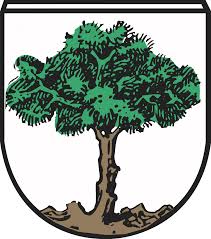 w ramach projektu pn.„Odnawialne źródła energii poprawą jakości środowiska naturalnego na terenie Gmin Partnerskich”Opracowała: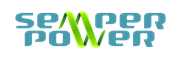 Semper Power Sp. z o.o. 	REGON: 243189259ul. Główna 7	NIP: 645-253-71-9642-226 Krupski Młyn	biuro@semperpower.plAutorzy opracowania:Anna Tomsia-Zając      Dominika ZarębaJanusz Parkitny               Krzysztof LipkaSpis treściI.1	Zakres i podstawa opracowania	6I.2	Część opisowa	8I.2.1	Opis przedmiotu zamówienia	8I.2.2	Charakterystyczne parametry określające zakres usług i robót budowlanych	9I.2.3	Aktualne uwarunkowania wykonania przedmiotu zamówienia	12I.2.4	Opis stanu docelowego	13I.2.5	Wymagania zamawiającego w stosunku do przedmiotu zamówienia	14I.2.5.1	Wykonanie niezbędnych analiz i ekspertyz oraz uzyskanie odpowiednich pozwoleń	14I.2.5.2	Wykonanie projektu	15I.2.5.3	Uzyskanie niezbędnych uzgodnień i pozwoleń	16I.2.5.4	Wymagania stawiane urządzeniom	16I.2.5.5	Wymagania dotyczące warunków wykonania i odbioru robót budowlanych	34I.3	Część informacyjna	40I.3.1	Dane o zgodności inwestycji z wymaganiami wynikającymi z przepisów	40I.3.2	Oświadczenie zamawiającego stwierdzające jego prawo gospodarowania nieruchomością.	40I.3.3	Przepisy prawne i normy związane z projektowaniem i wykonaniem zamierzenia budowlanego.	40I.3.4	Dodatkowe wytyczne inwestorskie i warunkowania związane z budową i jej przeprowadzeniem.	41I.3.5	Uwarunkowania związane z zakresem niezbędnych robót do wykonania przez właścicieli budynków, w których zostaną wykonane instalacje fotowoltaiczne.	42Załącznik 1 Szczegółowe dane dotyczące instalacji PV	43Spis tabel:Tabela 1. Planowane instalacje fotowoltaiczne	14Tabela 2. Zestawienie materiałów dla pojedynczej instalacji	17Tabela 3. Wymagania minimum stawiane modułowi fotowoltaicznemu o mocy 280 Wp:	18Tabela 4. Parametry minimum inwertera jednofazowego dla instalacji o mocy 2,24 kWp, 3,36 kWp	20Tabela 5. Parametry minimum inwertera jednofazowego dla instalacji o mocy 3,92 kWp, 4,48 kWp	20Tabela 6. Parametry minimum inwertera trójfazowego dla instalacji o mocy 3,36 kWp	21Tabela 7. Parametry minimum inwertera trójfazowego dla instalacji o mocy 3,92 kWp, 4,48 kWp	21Tabela 8. Parametry minimum inwertera trójfazowego dla instalacji o mocy 5,6 kWp, 6,72 kWp	22Tabela 9. Parametry minimum inwertera trójfazowego dla instalacji o mocy 7,84 kWp	22WstępMaterialnym efektem realizacji przedsięwzięcia będzie wprowadzenie na terenie objętym projektem technologii umożliwiającej wykorzystanie energii odnawialnej.Niniejszy program funkcjonalno-użytkowy opisuje wymagania i oczekiwania Zamawiającego stawiane przedmiotowej inwestycji.Program funkcjonalno-użytkowy stanowi podstawę do sporządzenia oferowanej kalkulacji na kompleksową realizację zadania obejmującego wykonanie dokumentacji projektowej wraz ze wszystkimi wymaganymi prawem uzgodnieniami, zgłoszenia mikroinstalacji do Sieci Elektroenergetycznej oraz wszelkimi pracami budowlano – montażowymi, przeprowadzenie instruktażu dla użytkowników obiektów w zakresie obsługi instalacji.Gmina Sośnicowice planuje zrealizować inwestycję polegającą na budowie instalacji wykorzystujących odnawialne źródła energii – energię słoneczną, w miejscowościach Sośnicowice, Smolnica, Bargłówka, Tworóg Mały, Łany Wielkie, Trachy, Rachowice, Sierakowice, Kozłów. Odbiorcami ostatecznymi projektu będą mieszkańcy Gminy, na nieruchomościach których zostaną zamontowane instalacje fotowoltaiczne.Przedmiot  zamówienia  obejmuje  kompleksowe  zaprojektowanie  i  montaż instalacji fotowoltaicznych wytwarzających energię elektryczną o optymalnej mocy jednego panelu PV minimum 280 Wp w 196 indywidualnych gospodarstwach domowych.Użyte w niniejszym programie funkcjonalno-użytkowym nazwy elementów instalacji stanowią jedynie rozwiązania przykładowe. Zastosowane w rzeczywistości elementy instalacji mają być równoważne, o parametrach nie gorszych technicznie i jakościowo niż przyjęte w niniejszym programie.Dane ogólneNazwa zamówienia„Poprawa jakości powietrza poprzez zwiększeni udziału OZE w wytwarzaniu energii na terenie Gminy Sośnicowice – instalacje fotowoltaiczne”w ramach projektu pn.„Odnawialne źródła energii poprawą jakości środowiska naturalnego na terenie Gmin Partnerskich”Dane instytucji zamawiającejNazwa Zamawiającego		Gmina SośnicowiceREGON				9691422687NIP				276257788Adres siedziby			ul. Rynek 19, 44-153SośnicowiceTelefon				32 2387191Fax				32 2387550Adres e-mail			um@sosnicowice.plForma prawna			wspólnoty samorządoweCel i podstawa opracowaniaNiniejszy Program funkcjonalno-użytkowy (PFU) został sporządzony na zlecenie Gminy Sośnicowice.Program funkcjonalno-użytkowy został sporządzony zgodnie z rozporządzeniem Ministra Infrastruktury z dnia 2 września 2004 r. „W sprawie szczegółowego zakresu i formy dokumentacji projektowej, specyfikacji technicznych wykonania i odbioru robót oraz programu funkcjonalno-użytkowego" (Dz.U. z 2013r. poz. 1129).Materialnym efektem realizacji przedsięwzięcia będzie wprowadzenie na terenie objętym projektem technologii umożliwiającej wykorzystanie energii odnawialnej. Instalacje fotowoltaiczne wykorzystywać będą energię słońca do wspomagania produkcji energii elektrycznej. Program służy ustaleniu planowanych kosztów prac projektowych i robót budowlanych, daje wytyczne do sporządzenia dokumentacji projektowej oraz stanowi podstawę do sporządzenia ofert przez Wykonawców.Realizacja przedstawionych powyżej założeń przedsięwzięcia wpłynie bezpośrednio na zwiększenie wykorzystania odnawialnych źródeł energii w produkcji energii ogółem na terenie Gminy Sośnicowiceorazna poprawę stanu środowiska naturalnego, w tym przede wszystkim:zmniejszy zapotrzebowania na energię wytwarzaną z bieżącego źródła, przy produkcji której powstają zanieczyszczenia powietrza w postaci szkodliwych substancji takich jak dwutlenek siarki, tlenki azotu, dwutlenek węgla, pyły,zwiększy wykorzystanie odnawialnych źródeł energii poprzez rozwiązania w zakresie inwestycji uwzględniających montaż instalacji fotowoltaicznych,przyczyni się do niwelowania barier dla wdrażania nowych rozwiązań (wykorzystywania alternatywnych źródeł energii), gdzie z jednej strony jest niska świadomość potrzeby ochrony środowiska, z drugiej strony obawa przed nadmiernymi kosztami w stosunku do efektów,przyczyni się do wdrożenia i promocji nowych rozwiązań, usług i produktów czystej energii, w tym promocji lokalizowania ośrodków czystej energii na obszarze Gminy,wpłynie na poprawę warunków zdrowotnych odbiorców ostatecznych projektu,wpłynie na poprawę sytuacji finansowej mieszkańców.Oferta dostarczona przez Oferentów musi być zgodna z niniejszym Programem funkcjonalno-użytkowym. Oferta musi obejmować komplet dostaw i usług koniecznych do przeprowadzenia przedsięwzięcia, aż do przekazania jej Zamawiającemu. Wykonawca w swoim zakresie ujmie także te prace dodatkowe i elementy instalacji, które nie zostały wyszczególnione, lecz są ważne bądź niezbędne dla poprawnego funkcjonowania i stabilności działania instalacji, jak również dla uzyskania gwarancji sprawnego i bezawaryjnego działania wszystkich instalacji.Stan własnościZamawiający oświadcza, że dysponuje nieruchomościami wskazanymi w PFU na podstawie złożonych przez Mieszkańców deklaracji i oświadczeń dotyczących prawa dysponowania nieruchomością. Lokalizacja Inwestycja zostanie zrealizowana na terenie województwa śląskiego, na terenie Gminy Sośnicowicew miejscowościach Sośnicowice, Smolnica, Bargłówka, Tworóg Mały, Łany Wielkie, Trachy, Rachowice, Sierakowice, Kozłów.Projektowana inwestycja obejmuje 196 budynków prywatnych. Szczegółowa lokalizacja zostałaprzedstawiona w załączniku do PFU.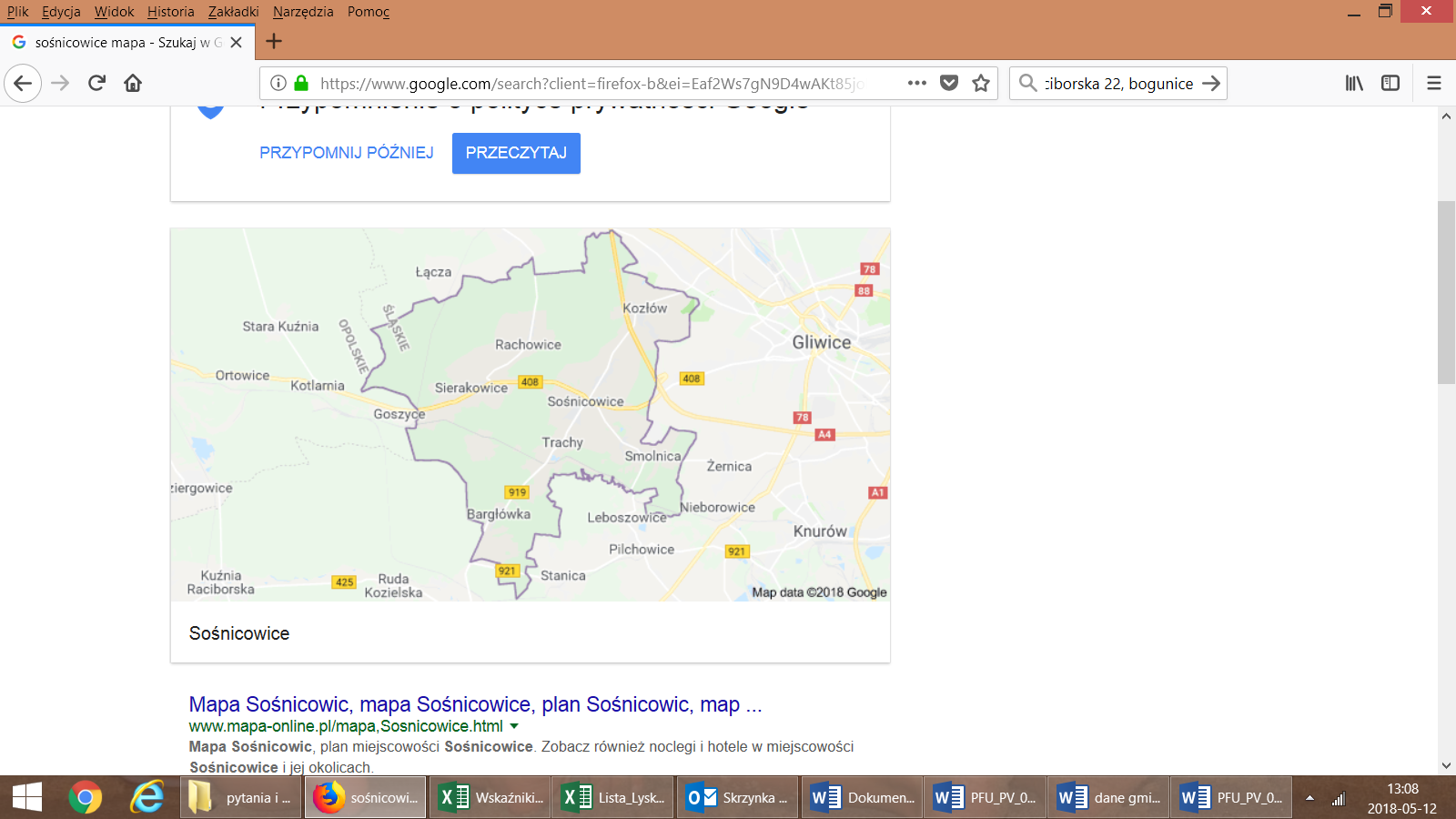 Rysunek 1. Mapa Gminy Sośnicowice.Mikroinstalacje zostaną zamontowane na dachach budynków mieszkalnych, dachach budynków gospodarczych lub garaży przylegających do budynku mieszkalnego, dachach budynków gospodarczych lub garaży wolnostojących, na gruncie. Zamawiający zastrzega, iż w przypadku braku możliwości (cofnięcie zgody przez właściciela budynku, za mała powierzchnia dachu w stosunku do zakładanej do montażu mocy) montażu instalacji w lokalizacji wskazanej w SIWZ, Zamawiający wskaże inną lokalizację montażu na terenie Gminy, zakładając iż inna lokalizacja będzie dotyczyła tej samej mocy zainstalowanej co lokalizacja, co do której stwierdzono niemożność montażu.Zakres i podstawa opracowaniaW ramach niniejszego Projektu przewiduje się prace projektowe i montażowe instalacji fotowoltaicznych.Planowane przedsięwzięcie służyć będzie produkcji energii elektrycznej z odnawialnego źródła na potrzeby własne mieszkańców, skutkujące obniżeniem kosztów związanych z opłatami za energię elektryczną oraz uzyskaniem efektu ekologicznego w postaci redukcji emisji do atmosfery dwutlenku węgla oraz innych szkodliwych gazów – ograniczenia niskiej emisji.Niniejsze opracowanie zawiera wytyczne dla Wykonawców należytego wykonania projektu i realizacji robót montażowych.W przypadku otrzymania dofinansowania przez Gminę Sośnicowice, Projekt będzie dofinansowany ze środków EFRR w ramach RPO WSL na lata 2014-2020, Oś priorytetowa 4. Efektywność energetyczna, odnawialne źródła energii i gospodarka niskoemisyjna, Działanie 4.1. Odnawialne źródła energii, Poddziałanie 4.1.3 Odnawialne źródła energii - konkurs.Zaoferowane przez Wykonawcę rozwiązanie ma doprowadzić do obniżenia emisji CO2 oraz PM10 o wartości minimalne przedstawione w tabeli poniżej:UWAGA: W celu obliczenia wielkości efektu (redukcji emisji dwutlenku węgla (CO2) należy zastosować wzór w oparciu o pkt. 6.1.1 Rozporządzenia MIiR z dn. 27.02.2015 (Dz.U.2015, poz. 376)w sprawie metodologii wyznaczania charakterystyki energetycznej budynku lub części budynku oraz świadectw charakterystyki energetycznej. ECO2 = Qk*WeGdzie:ECO2 -wielkość emisji CO2 (t CO2/rok);Qk - roczna produkcja energii elektrycznej z instalacji fotowoltaicznych (MWh/rok);We - wskaźnik emisji CO2 dla energii elektrycznej = 0,798 t/MWh (źródło: „WSKAŹNIKI EMISYJNOŚCI CO2, SO2, NOx, CO i pyłu całkowitego DLA ENERGII ELEKTRYCZNEJ na podstawie informacji zawartych w Krajowej bazie o emisjach gazów cieplarnianych i innych substancji za 2015rok”, KOBIZE, wydanie luty2017)UWAGA: Efekt redukcji emisji dwutlenku węgla (CO2) będzie potwierdzony protokołem zdawczo-odbiorczym podpisanym przez Wykonawcę.W celu obliczenia wielkości efektu (redukcji emisji pyłu PM10) należy zastosować wzór w oparciu o pkt. 6.1.1 Rozporządzenia MIiR z dn. 27.02.2015 (Dz.U.2015, poz. 376)w sprawie metodologii wyznaczania charakterystyki energetycznej budynku lub części budynku oraz świadectw charakterystyki energetycznej. EPM10= Qk*WeGdzie:EPM10 -wielkość emisji PM10 (t PM10/rok);Qk - roczna produkcja energii elektrycznej z instalacji fotowoltaicznych (MWh/rok);We - wskaźnik emisji PM10 dla energii elektrycznej = 0,062 kg/MWh (pył całkowity) * 69,6% = 0,043 kg/MWh (wskaźnik wynika z dokumentu WSKAŹNIKI EMISYJNOŚCI CO2, SO2, NOx, CO i pyłu całkowitego DLA ENERGII ELEKTRYCZNEJ na podstawie informacji zawartych w Krajowej bazie o emisjach gazów cieplarnianych i innych substancji za 2015rok” KOBIZE, wydanie luty 2017. Proporcja na podstawie wielkości podanych w Krajowym bilansie emisji SO2, NOX, CO, NH3, NMLZO, pyłów, metali ciężkich i TZO za lata 2014 – 2015 w układzie klasyfikacji SNAP. Raport syntetyczny poprzez zestawienie wartości emisji TSP ogółem oraz emisji PM 10 ogółem za rok 2015 (s.12-13)).UWAGA: Planowany do uzyskania, w rok po zakończeniu inwestycji, efekt redukcji pyłu PM10 będzie potwierdzony protokołem zdawczo-odbiorczym podpisanym przez Wykonawcę. Protokół będzie podpisany w momencie zakończenia inwestycji. Wykonawca oświadczy zatem, że wykazany w PFU efekt związany z redukcją pyłu PM10 jest możliwy do osiągniecia w ciągu kolejnych 12 miesięcy od daty protokołu końcowego.Dla wyliczenia powyższych wartości ustalono, iż produkcja energii z instalacji wyniesie minimum 728,728MWh/rok, co wynika ze wzoru: moc instalacji x nasłonecznienie terenu x sprawność instalacji (835,52kWp x 1026,1 x 85%).Podstawą do opracowania Programu funkcjonalno-użytkowego są:Umowa z Zamawiającym na opracowanie PFU;Wizje lokalne w każdej lokalizacji objętej PFU;Uzgodnienia wariantu realizacji inwestycji z Zamawiającym;Uzgodnienia miejsca montażu instalacji z Mieszkańcami;Opracowania koncepcyjne dla każdej mikroinstalacji;Rozporządzenie Ministra Infrastruktury z dnia 2 września 2004 r. w sprawie szczegółowego zakresu i formy dokumentacji projektowej, specyfikacji technicznych wykonania i odbioru robót budowlanych oraz programu funkcjonalno-użytkowego (Dz. U. z 2013 r. poz.1129);Rozporządzenie Ministra Infrastruktury z dnia 18 maja 2004 r. w sprawie określenia metod i podstaw sporządzania kosztorysu inwestorskiego, obliczenia planowanych kosztów prac projektowych na podstawie informacji zawartych w programie funkcjonalno-użytkowym(Dz. U. z 2004 nr 130 poz.1389);Rozporządzeniu Ministra Infrastruktury w sprawie warunków technicznych, jakim powinny odpowiadać budynki i ich usytuowanie z  dnia  12  kwietnia 2002 r. (Dz.U. 2017 poz. 2285);Ustawa z dnia 20 lutego 2015 r. o odnawialnych źródłach energii (Dz. U. z 2017 r. poz. 1148);Inne przepisy oraz zasady wiedzy technicznej związane z przedmiotem zamówienia. Część opisowaOpis przedmiotu zamówieniaPrzedmiotem zamówienia objętymprogramem funkcjonalno-użytkowym (PFU) jest „Wykonanie instalacji fotowoltaicznych na terenie Gminy Sośnicowice”, w ramach projektu pn.: „Odnawialne źródła energii poprawą jakości środowiska naturalnego na terenie Gmin Partnerskich”.Instalacje o łącznej mocy 835,52kWp (0,83552MWe) zostaną zlokalizowane na nieruchomościach prywatnych, należących do mieszkańców Gminy – łącznie 196 obiektów:o mocy 2,24kWp– 20 szt. instalacjio mocy 3,36kWp– 33 szt. instalacjio mocy 3,92kWp – 100 szt. instalacjio mocy 4,48 kWp – 6 szt. instalacjio mocy 5,60 kWp – 10 szt. instalacjio mocy 6,72 kWp – 6 szt. instalacjio mocy 7,84 kWp –21 szt. instalacjiW zależności od uwarunkowań technicznych przewiduje się montaż instalacji na dachach budynków mieszkalnych (172 szt.), dachach budynków gospodarczych lub garaży przylegających do budynku mieszkalnego (10 szt.), dachach budynków gospodarczych lub garaży wolnostojących (7 szt.), na gruncie (7 szt.).Zakres prac należy wykonać w oparciu o własne projekty techniczno-wykonawcze przygotowane przez osoby do tego uprawnione (zlecone przez Wykonawcę i uzgodnione z Zamawiającym).Projekty należy wykonać zgodnie z:Wymaganiami Specyfikacji Istotnych Warunków ZamówieniaProgramem funkcjonalno-użytkowymInstalacja fotowoltaiczna wykorzystywać będzie energię słońca do wspomagania produkcji energii elektrycznej. W skład zadania wchodzi między innymi zakup i montaż paneli fotowoltaicznych polikrystalicznych, inwerterów, rozdzielnic elektrycznych, połączeń elektrycznych i komunikacyjnych, zabezpieczeń przepięciowych oraz uziemienia (jeżeli uziemienie w budynku nie będzie zgodne z normą), wykonanie pomiarów przed rozpoczęciem prac oraz po zakończeniu.Realizacja zaplanowanych prac nie będzie stanowiła zagrożenia dla ochrony środowiska i nie będzie przedsięwzięciem mającym szkodliwy wpływ na środowisko naturalne. Program funkcjonalno-użytkowy jest stosowany jako dokument przetargowy. Oferta dostarczona przez Wykonawcę musi obejmować całość dostaw i prac koniecznych do realizacji przedsięwzięcia, aż do momentu przekazania Zamawiającemu. Wykonawca w swoim zakresie ujmie takżete prace dodatkowe i elementy instalacji, które nie zostały wyszczególnione, lecz są ważne bądź niezbędne do poprawnego funkcjonowania i stabilnego działania oraz dają gwarancję sprawnego i bezawaryjnego działania.Użyte w niniejszym programie funkcjonalno-użytkowym nazwy elementów instalacji fotowoltaicznej stanowią jedynie rozwiązanie przykładowe. Zastosowane w rzeczywistości elementy instalacji mają być równoważne, o parametrach nie gorszych technicznie i jakościowo niż przyjęte w niniejszym PFU.Charakterystyczne parametry określające zakres usług i robót budowlanychNa196 obiektach przewidziano instalację paneli fotowoltaicznych o łącznej mocy 835,52kWpo mocach dla pojedynczych instalacji:o mocy 2,24kWp– 20 szt. instalacjio mocy 3,36 kWp– 33 szt. instalacjio mocy 3,92 kWp – 100 szt. instalacjio mocy 4,48 kWp – 6 szt. instalacjio mocy 5,60 kWp – 10 szt. instalacjio mocy 6,72 kWp – 6 szt. instalacjio mocy 7,84 kWp – 21 szt. instalacjiZaznacza się, że każdy z Wykonawców ubiegających się o zamówienie może we własnym zakresie dokonać wizji lokalnej i zweryfikować udostępnione informacje. Każdy zainteresowany otrzyma możliwość swobodnego dokonania wizji lokalnej oraz obmiarów poszczególnych obiektów, pomieszczeń i instalacji, w terminie uzgodnionym z Zamawiającym, jak również do istniejącej już dokumentacji. Zamawiający dysponuje opracowaniami koncepcyjno-technicznymi dla każdej z instalacji. Na życzenie Oferenta Zamawiający udostępni do wglądu wszystkie opracowania Oferentowi.Aby zadanie mogło zostać zrealizowane, niezbędne jest podjęcie działań w zakresie:prac projektowych,robót montażowych i instalatorskich,prac organizacyjnych,Zakres poszczególnych prac obejmuje:a. Prace projektowePrzed podjęciem prac projektowych Wykonawca dokona inwentaryzacji faktycznego stanu technicznego wskazanych obiektów oraz stanu faktycznego instalacji elektrycznych obiektów w stopniu umożliwiającym wykonanie kompletnej dokumentacji projektowej dla całości przedsięwzięcia, a także opracuje wszelkie konieczne ekspertyzy (jeśli będą wymagane). Wykonawca zobowiązany jest do sprawdzenia pod względem wytrzymałościowym możliwości montażu modułów fotowoltaicznych na dachach budynków mieszkalnych i budynków gospodarczych. Dokument potwierdzający możliwość montażu musi być podpisany przez osobę uprawnioną (musi posiadać uprawnienia w specjalności konstrukcyjno-budowlanej).W ramach przedmiotu zamówienia w zakresie opracowania projektów, Wykonawca sporządzi kompletny projekt techniczno-wykonawczy dla każdej instalacji obejmujący:  część opisową,  niezbędne obliczenia techniczne, obliczone parametry powinny spełniać wymagania stawiane przez falownik,  dobór zabezpieczeń przepięciowych i ochrony przed porażeniem,  dobór kabli i zabezpieczeń nadprądowych,  współdziałanie instalacji PV z instalacją odgromową (jeśli istnieje)w przypadku gdy na budynku jest zamontowana instalacja odgromowa (jeśli instalacja koliduje z instalacją PV) projekt przebudowy i/lub modernizacji instalacji odgromowej,  testy i pomiary instalacji elektrycznej,schematy, rzuty, rysunki konstrukcji montażowej pod panele,  karty katalogowe oraz certyfikaty dopuszczenia do użytku zastosowanych komponentów,  certyfikaty potwierdzające uprawnienia wykonawcy do instalowania systemów fotowoltaicznych.W  ramach  przedmiotu  zamówienia  w  zakresie  opracowania  dokumentacji  projektowej, Wykonawca  sporządzi następujące dokumenty:  projekty  wykonawcze  z  podziałem  na  branże: konstrukcyjną i elektryczną  (3  egz.  w  formie  utrwalonej  na piśmie oraz w formie elektronicznej),przedmiar robót umożliwiający etapowe rozliczanie inwestycji,dokumentację powykonawczą z naniesionymi w sposób czytelny wszelkimi zmianami wprowadzonymi w trakcie budowy,projekt budowlany, jeżeli będzie wymagany (4 egz. w formie utrwalonej na piśmie oraz w formie elektronicznej).W ramach przedmiotu zamówienia Wykonawca sporządzi również zgłoszenie mikroinstalacji PV do Sieci Elektroenergetycznej z niezbędnymi załącznikami po zakończonym montażu i odbiorze prac oraz złoży w odpowiedniej Instytucji w terminie 7 dni od odbioru danej instalacji.Projekt techniczno-wykonawczymusi być sporządzony w zakresie i stopniu dokładności niezbędnym do sporządzenia przedmiaru robót, kosztorysu inwestorskiego. Projekt ten musi uwzględniać wymagania określone w Rozporządzeniu Ministra Infrastruktury z dnia 2 września 2004 r. w sprawie szczegółowego zakresu i formy dokumentacji projektowej, specyfikacji technicznych wykonania i odbioru robót budowlanych oraz programu funkcjonalno-użytkowego (Dz.U. z 2013r. poz. 1129), oraz ustawy z dnia 7 lipca 1994 r. – Prawo budowlane (Dz. U. z 2017 r. poz. 1332, 1529).  Wykonawca opracuje i przedłoży do oceny koncepcję projektową przedstawiającą proponowane rozwiązania. Zamawiający zgłosi swoje uwagi do proponowanych rozwiązań i wyda zalecenia do uwzględnienia w dokumentacji projektowej w terminie 10 ni od otrzymania od Wykonawcy koncepcji projektowej.Wykonawca przedłoży projekty techniczno-wykonawcze do akceptacji przez Zamawiającego w terminach zgodnych z opracowanym harmonogramem rzeczowo-finansowym stanowiącym załącznik do umowy. Zamawiający zaakceptuje lub wniesie uwagi do dokumentacji w ciągu 10 dni od otrzymania kompletnej dokumentacji projektowej dla danej lokalizacji od Wykonawcy.Przed złożeniem wniosku wykonawcy o wydanie decyzji administracyjnych(jeśli takie będzie wymagane) zgodnie z Prawem Budowlanym niezbędne będzie uzyskanie akceptacji Zamawiającego w zakresie rozwiązań projektowych zawartych w projekcie budowlanym (jeśli takie zostaną wykonane).Projekt, a potem montaż instalacji PV musi uwzględniać uwarunkowania konstrukcyjne. Sposób montażu tak należy dobrać, aby nie powodował osłabienia konstrukcji budynku. W razie konieczności należy instalować PV w dogodnym (wskazanym przez właściciela nieruchomości) umiejscowieniu (po pisemnej akceptacji przez Zamawiającego). Jednocześnie nowe miejsce montażu nie może powodować pogorszenia efektu ekologicznego określonego w PFU.Zaznacza się, iż Zamawiający dysponuje opracowaniami koncepcyjnymi dla każdej z lokalizacji, które może udostępnić na życzenie Oferentowi.b. Roboty montażowe i instalatorskieW ramach przedmiotu zamówienia w zakresie wykonawstwa, Wykonawca wykona prace montażowe i budowlane, a także inne prace obejmujące:montaż konstrukcji pod instalację paneli PV,montaż instalacji paneli fotowoltaicznych wraz z optymalizatorami mocy o zadanej mocy dla każdego z obiektów wskazanych w PFU,wykonanie zabezpieczeń pod konstrukcje, dla przewodów i zabezpieczenie ich,  położenie okablowania do podłączenia paneli PV wraz z wykonaniem tras kablowych w pomieszczeniach (jeżeli wykonawca będzie przeprowadzał okablowanie wolnym kanałem wentylacyjnym, niezbędne będzie uzyskanie przez niego opinii kominiarskiej),zamontowanie rozdzielnicy AC/DC,zamontowanie zabezpieczeń przepięciowych, w tym rozłączników prądowych po stronie AC i DCpodłączenie rozdzielnicy do systemu elektroenergetycznego,montaż inwertera,wykonanie prac pomocniczych budowlanych (przebicia, otwory montażowe, przejścia instalacyjne przez przegrody budowlane, wypełnienie otworów oraz odtworzenie i naprawa części uszkodzonych wypraw (elementów wykończeniowych) podczas wykonywania robót budowlanych),wykonanie prac porządkowych mających na celu doprowadzenie obiektu do stanu pierwotnego,przeprowadzenie rozruchu instalacji,przeprowadzenie badań instalacji elektrycznej w odniesieniu do instalacji PV (ochrony przeciwporażeniowej; rezystancji izolacji; rezystancji uziemienia; impedancji pętli zwarcia – jeśli dotyczy),ewentualne wykonanie uziemienia dla instalacji PV lub poprawienie jego jakości (jeśli nie występuje lub jego parametr jest niezgodny z obowiązującymi normami),w przypadku gdy na budynku jest zamontowana instalacja odgromowa konieczne jest (jeśli instalacja koliduje z instalacją PV) przebudowanie lub zmodernizowanie instalacji odgromowej,przeprowadzenie badań instalacji fotowoltaicznej,kontrole, próby, uruchomienie i regulacja instalacji,inne niewyszczególnione prace niezbędne do prawidłowego funkcjonowania całej instalacji.c. Prace organizacyjnesporządzenie instrukcji eksploatacji  instalacji,przeprowadzenie instruktażu dla właścicieli nieruchomości z zasad obsługi, użytkowania, konserwacji i bezpieczeństwa związanymi z użytkowaniem zainstalowanej instalacji fotowoltaicznej,sporządzenie protokołu z przeprowadzonego instruktażu z wyszczególnieniem co było przedmiotem instruktażu i przekazanie instrukcji.Zasady gwarancji i serwisowaniaWykonawca zapewni serwisowanie wybudowanych instalacji fotowoltaicznych w okresie objętym gwarancją i rękojmią. Koszty serwisowania urządzeń i instalacji w okresie obowiązywania gwarancji/rękojmi pokrywa Wykonawca.W ramach przedmiotu zamówienia ustala się gwarancję (rękojmię) na roboty budowlano-montażowe oraz prace projektowe – minimum 60 miesięcy, liczonych od dnia podpisania przez Zamawiającego (bez uwag) protokołu odbioru końcowego zadania inwestycyjnego. Gwarancję na poszczególne urządzenia / elementy instalacji określono w dalszej części opracowania.Zasady serwisowania:wykonawca wskaże wyspecjalizowany serwis, który dokonywać będzie napraw awarii, usterek oraz przeglądów serwisowych lub sam będzie posiadał serwis urządzeń,bezpłatne przeglądy serwisowe w okresie rękojmi na roboty budowlano-montażowe (minimum 60 miesięcy od dnia podpisania przez Zamawiającego (bez uwag) protokołu odbioru końcowego zadania inwestycyjnego),czas dojazdu serwisanta będzie nie dłuższy niż 72 godz. od powiadomienia serwisu od momentu zgłoszenia awarii  w okresie gwarancji i po upływie okresu gwarancji,do napraw gwarancyjnych Wykonawca jest zobowiązany użyć fabrycznie nowych elementów o parametrach nie gorszych niż elementów uszkodzonych sprzed usterki – wszelkie koszty napraw i kosztów eksploatacyjnych w okresie rękojmina roboty budowlano-montażowe są po stronie Wykonawcy.Ponadto:Przed przystąpieniem do realizacji Wykonawca zweryfikuje dane wyjściowe do projektowania przedstawione przez Zamawiającego, wykona na własny koszt wszystkie badania i analizy uzupełniające niezbędne do prawidłowego wykonania zamówienia, wskazane przez powołanego Inspektora Nadzoru.Wykonawca jest zobowiązany we własnym zakresie do weryfikacji przekazanych przez Zamawiającego danych dotyczących planowanej do montażu instalacji PV oraz informowania Zamawiającego o zauważonych w nich występujących istotnych rozbieżnościach w odniesieniu do stanu faktycznego.Aktualne uwarunkowania wykonania przedmiotu zamówieniaInstalacje fotowoltaiczne będą montowane na nieruchomościach mieszkańców Gminy Sośnicowice– łącznie 196 obiektów. W zależności od uwarunkowań technicznych przewiduje się montaż instalacji na dachach bądź na gruncie.Województwo śląskie charakteryzuje się jednorodnymi i korzystnymi warunkami do wykorzystania energii promieniowania słonecznego. Roczna gęstość promieniowania słonecznego w Polsce, przypadająca na płaszczyznę poziomą, waha się w granicach 950-1250 kWh/m2. Średnioroczna wartość napromieniowania słonecznego na terenie objętym projektem wynosi ok. 1026,1 kWh/m2.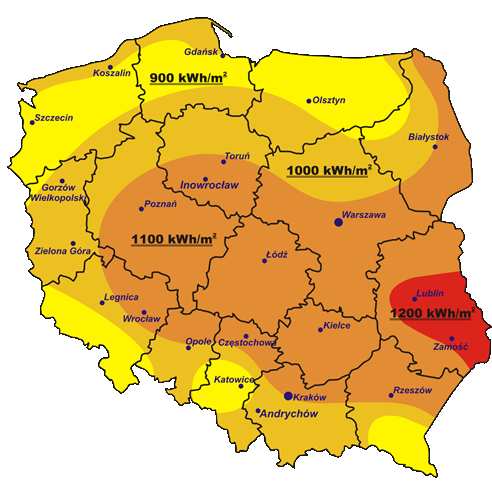 Rysunek 2. Mapa energii promieniowania słonecznego na terenie Polski.Opis stanu docelowegoGłównym celem planowanych działań jest wykonanie instalacji fotowoltaicznych pozwalających na to, aby wszystkie obiekty objęte PFU, posiadały oprócz podstawowego źródła energii elektrycznej, którym jest przyłącze do sieci energetycznej, własne ekologiczne źródło wytwórcze produkujące energię elektryczną na własne potrzeby. W takiej konfiguracji instalacja elektryczna obiektu otrzymuje dwustronne zasilanie w energię elektryczną.Elektrownie fotowoltaiczne służą do bezpośredniej konwersji energii promieniowania słonecznego na energię elektryczną. Jest to technologia konwersji energii, która jest w pełni pasywna. Zjawisko konwersji fotowoltaicznej jest bezgłośne, bezwibracyjne oraz nie posiada skutków ubocznych. Instalacje fotowoltaiczne nie będą stanowić zagrożenia dla ludzi, zwierząt i ptaków, nie będą negatywnie oddziaływać na tereny najbliższej zabudowy mieszkaniowej. Ważnym aspektem jest także fakt, że instalacje działają w sposób praktycznie bezobsługowy, co nie wpłynie negatywnie na komfort życia mieszkańców/użytkowników obiektów.Powłoka antyrefleksyjna pokrywająca panele zwiększa absorbcję energii promieniowania słonecznego oraz zapobiega niepożądanemu efektowi odbicia światła od powierzchni paneli. Maksymalna wysokość instalacji nie będzie przekraczać w najwyższym punkcie 3m.Ekologiczność instalacji fotowoltaicznych wiąże się przede wszystkim z samym faktem jej użytkowania i jest przekładana na ilość CO2 niewyemitowanego do atmosfery dzięki jej zastosowaniu. Instalacje fotowoltaiczne produkują energię elektryczną z promieniowania słonecznego nie wytwarzając przy tym żadnych emisji. Prócz tego zmniejszają ilość zużywanego paliwa konwencjonalnego, które podczas spalania wprowadza emisję do atmosfery.Efektem ekonomicznym realizacji zadania będzie zmniejszenie ponoszonych wydatków przez Mieszkańców związanych z zakupem energii elektrycznej z sieci.Wykonawca zobowiązany jest zaproponować systemy paneli PV pozwalające na uzyskanie określonego w PFU oraz SIWZ efektu ekologicznego i energetycznego oraz produkcji energii elektrycznej.Tabela przedstawia liczbę planowanych instalacji z uwzględnieniem mocy i maksymalnej liczby paneli PV:Tabela 1. Planowane instalacje fotowoltaiczneSzczegółowe dane z uwzględnieniem lokalizacji inwestycji przedstawiono w Załączniku do PFU.Zastosowany system musi posiadać rozwiązanie pozwalające na zdalne odczytanie ilości wyprodukowanej energii elektrycznej przez poszczególne instalacje przez Zamawiającego.Wykonanie należy poprzedzić niezbędnymi obliczeniami i ekspertyzami. Należy stosować wyłącznie urządzenia, wyroby i materiały posiadające świadectwo dopuszczenia do stosowania w budownictwie lub świadectwo kwalifikacji jakości, względnie oznaczonych znakiem jakości lub znakiem bezpieczeństwa, wydanymi przez uprawnione jednostki kwalifikujące.Wymagania zamawiającego w stosunku do przedmiotu zamówieniaWykonanie niezbędnych analiz i ekspertyz oraz uzyskanie odpowiednich pozwoleńPrzed przystąpieniem do realizacji zadania Wykonawca będzie zobowiązany do wykonania wszystkich niezbędnych ekspertyz, oględzin, wizji lokalnych i zweryfikowania informacji dotyczących realizacji prac budowlanych w zakresie wykonania kompletnej instalacji fotowoltaicznej w przedstawionych w PFU lokalizacjachW  celu  sporządzenia  dokumentacji  projektowej  instalacji  należy  wykonać  wszelkie  niezbędne  i wymagane  inwentaryzacje oraz uzgodnienia (w tym m.in. sprawdzenie wytrzymałości konstrukcji dachu oraz uzgodnienia z zakładem energetycznym).  Wymagania formalne:  jeżeli wymaga tego przepis, należy opracować wniosek o wydanie warunków przyłączeniowych do sieci elektroenergetycznej z niezbędnymi dokumentami,należy opracować dokumentację projektową instalacji fotowoltaicznych,jeżeli wymaga tego przepis, należy przedłożyć Zamawiającemu ewentualny projekt budowlany oraz projekty wykonawcze w oparciu o aktualnie obowiązujące Polskie i  Europejskie Normy oraz o Rozporządzenie Ministra Infrastruktury z dnia 12 kwietnia2002 r. w sprawie warunków technicznych, jakim powinny odpowiadać budynki i ich usytuowanie (Dz.U. 2015 poz. 1422),jeżeli wymaga tego przepis należy uzyskać pozwolenie na budowę lub dokonać zgłoszenia zamiaru rozpoczęcia prac budowlanych,należy dokonać zgłoszenia wszystkich mikroinstalacji do Sieci Elektroenergetycznej (opracować formularz oraz złożyć w odpowiedniej Instytucji).Wykonawca winien uzyskać wymagane prawem pozwolenia na realizację tych prac, które zezwoleń wymagają. Wykonawca w ramach zadania powinien wykonać wszelkie prace projektowe i opracowania niezbędne do uzyskania wszystkich koniecznych decyzji administracyjnych mających na celu wykonanie przedmiotu zamówienia.Wykonanie projektuWykonawca przed przystąpieniem do realizacji przedmiotu zamówienia zobowiązany jest wykonać i zweryfikować istniejącą już dokumentację w oparciu o materiały udostępnione przez Zamawiającego. Dokumentacje muszą spełniać wymagania aktualnie obowiązujących norm, a zastosowane materiały do ich realizacji posiadać atesty i certyfikaty dopuszczenia do stosowania na rynku polskim.	Zakres właściwego projektu techniczno-wykonawczego powinien obejmować instalację elektrowni PV o mocy wskazanej w PFU, w szczególności:należy  opracować przez  uprawnione do tego osoby, projekty techniczno-wykonawcze konstrukcji stalowej oraz konstrukcji nośnej wraz ze stelażami aluminiowymi pod panele PV,należy opracować przez uprawnione do tego osoby, projekty techniczno-wykonawcze instalacji elektrycznej dla odbioru energii wytworzonej przez panele PV.Za osobę uprawnioną uważa się osobę posiadającą uprawnienia budowlane do projektowania bez ograniczeń w specjalnościach:  konstrukcyjno-budowlanej;  instalacyjnej w zakresie sieci, instalacji i urządzeń elektrycznych i elektroenergetycznych.  Projekt powinien zawierać schematy, rysunki, opis techniczny, niezbędne do prawidłowego wykonania  instalacji  elektrycznej instalacji paneli PV. WYMAGANIA PROJEKTOWE – PANELE PV:moc nominalna paneli PV powinna być minimalną wskazaną przez Zamawiającego, powierzchnia paneli nie może być większa niż dostępna powierzchnia dachu,kierunek i kąt nachylenia  paneli, powinien  być  tak  dobrany,  aby  umożliwić  optymalną  pracę  układu  i uzyskanie możliwie największej ilości energii dla danego typu paneli. WYMAGANIA PROJEKTOWE – KONSTRUKCJA WSPORCZA:projekt konstrukcji wsporczej paneli musi zawierać odpowiednie rysunki, rzuty orazobliczenia  umożliwiające ustawienie paneli pod optymalnym kątem.WYMAGANIA PROJEKTOWE –UKŁAD STEROWANIA/AUTOMATYKI DLA PANELI PV:projekt powinien zawierać schematy, rysunki niezbędne do prawidłowego wykonania układu automatyki instalacji paneli PV,zaprojektowany układ sterowania/automatyki dla paneli PV powinien zapewniać: kontrolowanie procesu przekazywania energii, pomiar energii zgromadzonej w danym dniu oraz sumarycznej od momentu uruchomienia instalacji paneli PV, archiwizację danych pomiarowych.W projekcie dotyczącym instalacji PV należy uwzględnić co najmniej.:  współdziałanie instalacji PV z instalacją odgromową (jeśli istnieje),w przypadku gdy na budynku jest zamontowana instalacja odgromowa (jeśli instalacja koliduje z instalacją PV) projekt przebudowy i/lub modernizacji instalacji odgromowej,  w przypadku gdy na budynku nie jest zamontowana instalacja odgromowa projektu uziemienia instalacji PV,  instalację przepięciową - dwustopniową dla paneli PV,układ sterowania i wizualizacji produkcji/zużycia energii elektrycznej,przewidziane zacienienia spowodowane przeszkodami w postaci drzew otaczających zewnętrznie budynek lub innych elementów zacieniających, znajdujących się na dachu budynku.Projekt należy tak wykonać, aby instalację paneli PV można było przeprowadzić bez przestojów w pracy, utrudniających prawidłowe funkcjonowanie mieszkańców obiektu. Projekt powinien zawierać wpięcie instalacji paneli PV w istniejącą instalację elektroenergetyczną oraz niezbędne obliczenia, rysunki:  schematy i rzuty, karty katalogowe podstawowych urządzeń oraz wszystkie wymagane prawem oświadczenia.Wizualizacja  parametrów  i  uzyskanych  danych  podczas  pracy  musi  być  w  języku  polskim.  Moc paneli  została  tak  dobrana,  aby  mieszkańcy mogli wykorzystać całą wyprodukowaną energię na potrzeby własne. Jednakże instalacja będzie podłączona do sieci elektrycznej.Proponuje się wykorzystanie powierzchni obiektów o optymalnym nasłonecznieniu. Ponadto opracowanie projektu należy poprzedzić ekspertyzami (jeśli będą  wymagane), badaniami i inwentaryzacją, które potwierdzą możliwość posadowienia konstrukcji we wskazanym miejscu.Projekty wymagają akceptacji Zamawiającego.Uzyskanie niezbędnych uzgodnień i pozwoleńNa podstawie opracowanej dokumentacji projektowej, po wykonaniu niezbędnych ekspertyz oraz zatwierdzeniu projektu przez Zamawiającego należy uzyskać wszelkie opisane prawem pozwolenia w celu przeprowadzenia prac montażowych instalacji paneli PV w zakresie zgodnym z dokumentacją.Wymagania stawiane urządzeniomZałożenia ogólne planowanych instalacji fotowoltaicznych:Minimalna moc całkowita wszystkich instalacji0,83552MWe.Maksymalna liczba paneli – 2 984 (przyjęto moduły o mocy 280 Wp)Sprawność pojedynczego systemu PV minimum 85%. Średnia sprawność dla wszystkich instalacji objętych PFU minimum 85%.Przewidywana wielkość produkcji energii w roku z instalacji PV728,728 MWh/rok.Urządzenia wchodzące w skład instalacji muszą być fabrycznie nowe – wyprodukowane maksymalnie 12 miesięcy przed instalacją.Urządzenia wchodzące w skład instalacji muszą być odporne na amoniak i korozję zgodnie z PN-EN 62716:2014-02 - wersja angielska.Urządzenia wchodzące w skład instalacji muszą posiadać gwarancję producentów:na wady ukryte modułów fotowoltaicznych min. 10 lat,na uzysk mocy z modułów fotowoltaicznych w ciągu 10 lat minimum 90%,na uzysk mocy z modułów fotowoltaicznych w ciągu 25 lat minimum 80%,gwarancja na pozostałe urządzenia na co najmniej 5 lat od daty odbioru końcowego (szczegóły w poniższej treści),posiadać rękojmię wykonawcy instalacji na co najmniej 60 miesięcy,posiadać instrukcję obsługi i użytkowania w języku polskim.Wszystkie elementy i parametry instalacji fotowoltaicznych muszą spełniać wymogi lokalnego OSD (Operatora Systemu Dystrybucji).Moduły fotowoltaiczne należy zamontować na konstrukcji aluminiowej dedykowanej do tego typu rozwiązań dla danego rodzaju dachu. Moduły zamocować do uprzednio wykonanej konstrukcji za pomocą klem mocujących o odpowiedniej wysokości równej grubości ramki modułu. Zaprojektowane moduły połączyć ze sobą szeregowo w jeden lub dwa łańcuchy. Falownik zamontować w miejscu wskazanym przez właściciela nieruchomości oraz zgodnie z instrukcją obsługi. Mocowanie paneli fotowoltaicznych należy wykonać kompletnym systemem i rozwiązaniami firm spełniających kryteria jakościowe oraz wytrzymałościowe, takie jak obciążenie śniegiem i wiatrem. Tabela 2. Zestawienie materiałów dla pojedynczej instalacjiModułPolikrystaliczne moduły fotowoltaiczne z optymalizatorem mocy, o mocy minimum 280 Wp każdy – łącznie zamontowanych zostanie maksymalnie 2 984paneli o wymiarach nie większych niż 995 mm na 1655 mm.Kierunek i kąt nachylenia modułów, powinien być tak dobrany, aby umożliwić optymalną pracę układu modułów i uzyskanie możliwie największej ilości energii dla danego typu instalacji. W dokumentacji projektowej należy przedstawić wyliczenia potwierdzające osiągnięcie wymaganych wartości uzysków energii elektrycznej w danych lokalizacjach.W zakresie budowy generatora PV przewiduje się zastosowanie zintegrowanych z panelem optymalizatorów mocy lub modułów smart. Optymalizatory mocy to urządzenia elektroniczne montowane przy modułach fotowoltaicznych lub w puszkach połączeniowych modułów, których zadaniem jest wymuszanie pracy w punkcie mocy maksymalnej na poziomie pojedynczego modułu. Zastosowanie optymalizatorów mocy pozwala osiągnąć wyższe uzyski energii z instalacji – od kilku do nawet kilkudziesięciu procent. Szczególnie duże korzyści z zastosowania tego typu urządzeń pojawiają się w przypadku niedopasowania prądowo-napięciowego na modułach. Takie niedopasowanie pojawia się nie tylko w przypadku zacienienia ogniw, ale także z uwagi na:tolerancję parametrów prądowo-napięciowych stosowaną przez producentów modułów PV, nierównomierne starzenie się poszczególnych ogniw P w modułach PV,punktowe zabrudzenia ogniw i brak regularnego czyszczenia modułów,nierównomierne nagrzewanie się modułów i ogniw w module, refleksy świetlne, załamanie promieni słonecznych na krawędzi chmury, uszkodzenie diod obejściowych lub ogniw w module.Przy nieuwzględnieniu zacienienia, typowy poziom niedopasowania elektrycznego modułów na nowych instalacjach sięga 3-7% z tendencją wzrostową w kolejnych latach. Z tego powodu nawet w przypadku niezacienionych instalacji PV zastosowanie optymalizatorów energii pozwala na wzrost uzysków na poziomie 2-5%. W przypadku zacienionych, która prawie zawsze występuje w mniejszym lub większym stopniu w przypadku, mikroinstalacji dodatkowy uzysk energii może przekraczać nawet 20% - zazwyczaj mieści się w zakresie 10-15%.Zastosowanie optymalizatorów mocy pozwala także na dużą dowolność w ustawieniu modułów. Umożliwiają łączenie w jeden łańcuch modułów ustawianych pod różnymi kątami, różnym azymutem jak również istnieje możliwość montażu modułów blisko elementów zacieniających, co jest ważne przy ograniczonej powierzchni montażowej.Tabela 3. Wymagania minimum stawiane modułowi fotowoltaicznemu o mocy 280 Wp:Falownik/InwerterInwerter musi umożliwiać:gromadzenie i lokalną prezentację danych o ilości energii elektrycznej wytworzonej  w  instalacji,podłączenie modułu komunikacyjnego do przesyłania danych,kontrolowanie procesu przekazywania energii,archiwizację danych pomiarowych.Inwerter musi zawierać wyświetlacz lub posiadać inną możliwość odczytu danych dotyczących ilości energii elektrycznej wytworzonej w instalacji. Sposób odczytu danych należy uzgodnić każdorazowo z właścicielem nieruchomości.Inwerter fotowoltaiczny, przekształtnik napięcia stałego DC na napięcie przemienne sieciowe AC 50 Hz. Urządzenie 1 lub 3 fazowe, zapewnia bardzo wysokie wydajności i niskie zużycie energii w stanie czuwania. Dla projektowanych instalacji fotowoltaicznych o mocy 2,24kWp przewiduje się instalacje jednofazowe. Dla projektowanej mocy większej niż 2,24 kWp, a mniejszej niż 4,76 kWp dopuszcza się instalacje jednofazowe lub trzyfazowe, dla instalacji powyżej 4,76 kWp przewiduje się wyłącznie instalacje trójfazowe.Inwerter umożliwia podgląd danych, dotyczących pracy całego systemu, sygnalizuje ewentualne błędy, posiada odpowiednie certyfikaty zgodności z wymaganymi normami, m.in. EMC oraz LVD. Gwarancja produktowa 10 lat.Inwerter posiada wbudowaną funkcję licznika energii wytworzonej przez instalację fotowoltaiczną oraz możliwość połączenia do Internetu i podgląd pracy systemu poprzez stronę internetową.	Inwertery montowane powinny być z odpowiednią zabudową chroniącą od niekorzystnych wpływów atmosferycznych, jeśli montowane są na zewnątrz. Połączenia moduł-moduł wykonane zostaną za pomocą gotowych przewodów zamontowanych już w modułach. W przypadku konieczności przedłużenia przewodu zastosować przewód PV 1F BC-SUN (lub podobny o nie gorszych właściwościach) o przekroju żyły 6 mm2 zakończonymi końcówkami typu MC4 lub równoważne. W projekcie przewiduje się zastosowanie różnych inwerterów w zależności od mocy instalacji.Tabela 4. Parametry minimum inwertera jednofazowego dla instalacji o mocy 2,24 kWp, 3,36 kWpTabela 5. Parametry minimum inwertera jednofazowego dla instalacji o mocy 3,92 kWp, 4,48 kWpTabela 6. Parametry minimum inwertera trójfazowego dla instalacji o mocy 3,36 kWpTabela 7. Parametry minimum inwertera trójfazowegodla instalacji o mocy 3,92 kWp, 4,48 kWpTabela 8. Parametry minimum inwertera trójfazowego dla instalacji o mocy 5,6 kWp, 6,72 kWpTabela 9. Parametry minimum inwertera trójfazowego dla instalacji o mocy 7,84 kWpKable fotowoltaiczneModuły fotowoltaiczne należy łączyć specjalnie do tego celu przeznaczonym kablem. Powinien on cechować się podwyższoną odpornością na uszkodzenia mechaniczne i warunki atmosferyczne, odpornością na podwyższoną temperaturę pracy oraz musi być odporny na promieniowanie UV. Całość okablowania powinna być prowadzona w korytkach kablowych odpornych na działanie promieniowania UV.Linia kablowa DC:Dla zasilenia falownika przewiduje się przewód PV o przekroju minimum 4 mm2 w podwójnej izolacji, odporny
na promieniowanie UV. W celu połączenia poszczególnych elementów składowych systemu w całość wykorzystuje się złącza MC4. Elementy te są wodoszczelne i odporne na promieniowanie UV, aby zapewnić niezawodność łączeniową. Przewód należy mocować do konstrukcji wsporczej modułów PV. Poza konstrukcją (na zewnątrz i wewnątrz budynku) przewód zamontować natynkowo w rurze ochronnej z PCV lub listwach kablowych (ochrona kabla musi być dopasowana do miejsca montażu - na zewnątrz, wewnątrz, albo w ziemi czy na gruncie).Jako zabezpieczenie przeciążeniowe kabla dobrano wyłącznik nadmiarowo prądowy typu S 314.Po stronie AC instalacja wykonana jest w oparciu o kabel typu YDY (YKY) o przekroju minimum 6 mm2.Przewód oraz złączki dedykowany specjalnie dla systemów fotowoltaicznych, odpowiednie również do zastosowań zewnętrznych.Specyfikacja techniczna kabli fotowoltaicznych:Minimalne parametry kabli:Konstrukcja wg: EN 50618/ TÜV 2Pfg 1169-08 / UTE C 32-502.Budowa żył: żyły wielodrutowe giętkie, miedziane ocynowane, klasa 5 giętkości wg EN 60228, IEC 60228.Izolacja żył: guma termoutwardzalna, bezhalogenowa, typ EI6. Powłoka zewnętrzna: guma termoutwardzalna, bezhalogenowa, typ EM8, kolor czarny lub czerwony.Napięcie pracy: AC: 0,6/1kV; DC: 1,8kV.Napięcie próby: AC : 6,5 kV, DC: 15 kV.Zakres temperatur pracy: -40 do +90ºC.Max. temp. żyły: +120 ºC.Dopuszczalna temperatura żył podczas zwarcia: +250 ºC (max. 5s.).Promień gięcia:  Dla układania na stałe:3 x średnica zewn. kabla (dla kabli o średnicy zewn.<12 mm).4 x średnica zewn. kabla (dla kabli o średnicy zewn. >12 mm).Dla połączeń ruchomych: 5 x średnica zewn. kabla.Odporność kabla na rozprzestrzenianie płomienia: EN 60332-1, IEC 60332-1.Wydzielanie gazów toksycznych: zawartość HCl<0,5%, ; EN 60754-1, IEC 60754-1.Wydzielanie gazów korozyjnych:  pH ≥ 4,3 ; konduktywność < 10 mS/mm ; EN60754-2, IEC 60754-2. Emisja gęstości dymów wydzielanych podczas spalania:  EN 61034-1; IEC 61034-1-2; współczynnik przezroczystości >60%.Odporność na ozon: EN 60811-2-1.Odporność na UV i warunki atmosferyczne: HD 605/A1; EN 50618/ TÜV 2Pfg 1169-08.Odporność na wodę/wilgoć:  EN 60811-1-3 / UNE-EN 50525-2-21 / AD8 wg UNE 20460-3 – ochrona przed całkowitym i trwałym zanurzeniem w wodzie.Odporność na substancje kwaśne i zasadowe: EN 60811-2-1.Odporność na ścieranie: EN 50305.Odporność na rozdarcia: EN 60811.Szacowana żywotność kabli: minimum 30 lat przy 90ºC wg EN 60216-2.Zastosowanie: Kable przeznaczone do połączeń ruchomych i do układania na stałe, w zakresie temperatur od -40 do +90 ºC. Możliwość zastosowania na zewnątrz i wewnątrz  pomieszczeń. Możliwość pracy przy pełnym i trwałym zanurzeniu w wodzie.Możliwość zakopania w ziemi.Uwaga. Zabrania się łączenia przewodów solarnychw inny sposób (lutowanie, szybkozłączki itp.) niż poprzez zastosowanie gotowych złącz MC4 lub równoważne.System monitorowania instalacji ICTInstalacja PV musi zostać objęta systemem monitorowania. System rozumiany jest, jako osobne urządzenie lub fabryczne oprogramowanie falownika służące do rejestracji danych oraz ich przekazywania na stworzoną/dedykowaną do tego celu platformę informatyczną, do której dostęp będzie miał Zamawiający po zalogowaniu się z poziomu każdego komputera lub tabletu.Na platformę mają zostać przekazane minimum następujące informacje: -    Bieżąca produkcja energii (dzienna, miesięczna, roczna),                                           -    Ograniczenie emisji CO2 (dzienne, miesięczne, roczne).Wymagania w zakresie materiału konstrukcji wsporczychMocowanie paneli fotowoltaicznych należy wykonać kompletnym systemem i rozwiązaniami firm spełniających kryteria jakościowe oraz wytrzymałościowe takie jak obciążenie śniegiem i wiatrem.Konstrukcja wsporcza pod moduły PV aluminiowa, wszystkie elementy konstrukcji dodatkowo ze stali nierdzewnej PN-EN 10088-1 A2 lub lepszej. Zestawy paneli fotowoltaicznych postawione będą na dachach budynków mieszkalnych, dachach budynków gospodarczych lub garaży przylegających do budynku mieszkalnego, dachach budynków gospodarczych lub garaży wolnostojących, na gruncie. MONTAŻ NA DACHUPanele fotowoltaiczne zostaną przykręcone do szyn, mocowanych do projektowanych uchwytów dachowych (P-1) montowanych do konstrukcji dachu. Na częściach płaskich dachu panele będą mocowane do ram aluminiowych (R-1), opartych na uchwytach dachowych (P-2) mocowanych do konstrukcji dachu.W zależności od rodzaju konstrukcji dachu należy dobrać dedykowany do danego typu dachu kompletny system montażowy.MONTAŻ NA GRUNCIEZestaw paneli fotowoltaicznych zostanie posadowiony na gruncie na konstrukcjach wsporczych wbijanych w grunt za pomocą kafara, wkopywanych i zalewanych cementem lub na konstrukcji wolnostojącej z obciążeniem balastowym.Uwagi wykonawcze:W miejscu styku konstrukcji stalowej z aluminiową należy umieścić podkładki EPDM. Po wykonaniu całości konstrukcji należy zadbać o naprawienie ewentualnych uszkodzeń warstw izolacyjnych dachu.Wymagania w zakresie instalacji odgromowej i przeciwprzepięciowej.Ochrona przeciwporażeniowa 								Zgodnie z normą PN-HD 60364-4-41: 2017-09 (lub równoważną) należy zastosować następujące środki ochrony: Ochrona podstawowa – izolacje przewodów, obudowy ochronne urządzeń i aparatów elektrycznych chroniące przed dotykiem bezpośrednim.Zgodniez normą PN-HD 60364-7-712: 2016-05(lub równoważną) należy zastosować następujące środki ochrony:Ochrona podstawowa – obudowy w II klasie ochrony dla rozdzielnic DCOchrona dodatkowa – szybkie wyłączenie w sieci TN-S za pomocą wyłączników nadprądowych  po stronie ACOchrona przed dotykiem bezpośrednim poprzez zastosowanie wyłączników różnicowo-prądowych po stronie AC		Konstrukcję wsporczą instalacji oraz ramy modułów PV należy uziemić przewodem LGy o przekroju minimum 16 mm2. Należy również uziemić zacisk PE wewnątrz rozdzielnic po stronie DC oraz inwerter. Ochrona przeciwprzepięciowa i odgromowaZgodnie z (lub normami równoważnymi):						PN-EN 61643-11:2006Urządzenia do ograniczania przepięć w sieciach rozdzielczych niskiego napięcia. Wymagania techniczne i metody badań.PN-HD 60364-4-442:2012 Instalacje elektryczne w obiektach budowlanych. Ochrona dla zapewnienia bezpieczeństwa. Ochrona przed przepięciami. Ochrona instalacji niskiego napięcia przed przejściowymi przepięciami i uszkodzeniami przy doziemieniach w sieciach wysokiego napięcia.PN-HD 60364-4-443:2006 Instalacje elektryczne w obiektach budowlanych. Ochrona dla zapewnienia bezpieczeństwa. Ochrona przed przepięciami. Ochrona przed przepięciami atmosferycznymi i łączeniowymi.PN-HD 60364-7-712:2016-05 Instalacje elektryczne w obiektach budowlanych. Część 7-712: Wytyczne dotyczące specjalnych instalacji lub lokalizacji. Fotowoltaiczne (PV) układy zasilania. PN-EN 62305 Ochrona odgromowa W celu uniknięcia uszkodzenia, lub też całkowitego zniszczenia instalacji fotowoltaicznej od skutków pośredniego rażenia piorunem instalacja fotowoltaiczna musi być zabezpieczona od strony DC ochronnikami przepięciowymi klasy C (typ II) orazrozłącznikami nadprądowymi. Jeśli instalacja domowa nie posiada zabezpieczeń przeciwprzepięciowych należy ją zabezpieczyć od nieprzewidzianych przepięć w sieci energetycznej (od strony AC) ochronnikami przepięciowymi dedykowanymi do pracy z energią elektryczną o parametrach sieciowych klasy C.	Jeśli q budynku jest zamontowana instalacja odgromowa nie można zachować minimalnych odległości separacyjnych pomiędzy konstrukcją a instalacją odgromową należy zastosować ochronę przepięciową strony DC i AC typ I+II.Wymagania w zakresie łączenia paneli.Panele fotowoltaiczne muszą być łączone ze sobą szeregowo za pomocą przewodów PV o przekroju 4 mm². Przewody PV są specjalnie skonstruowane na potrzeby połączeń elementów składowych systemu fotowoltaicznego poprzez specjalne złącza, typowe dla systemu fotowoltaicznego. Przewody PV są wytrzymałe na duże obciążenia mechaniczne oraz wysokie temperatury. Przewody PV muszą być łączone pomiędzy sobą poprzez złącza MC4 (konektory), które są przystosowane do łączenia przewodów o przekroju 4 mm². Przewody pomiędzy modułami fotowoltaicznymi należy umieścić w korytkach kablowych, odpornych 
na działanie czynników zewnętrznych. Przewody o potencjale "+" należy układać w jednej wiązce, a przewody o potencjalne "-" w drugiej wiązce, obok siebie w korytku kablowym. Korytka kablowe mocować poziomo do konstrukcji wsporczych. Następnie należy poprowadzić poziomo drabinkę kablową do przetwornicy napięcia.Przewody w korytku oraz drabince kablowej należy mocować plastikowymi opaskami odpornymi 
na działanie czynników zewnętrznych w odstępach co maksymalnie 1000 mm.Całość prac podłączeniowych należy wykonać zgodnie z wymaganiami producenta falownika zachowując szczególną ostrożność podczas całego procesu montażowego z uwagi na możliwość pojawienia się napięć porażeniowych ze strony szeregowo połączonych paneli fotowoltaicznych. Kable PV położone przy falowniku, a jeszcze do niego niepodłączone należy zawsze zaizolować do momentu ostatecznego podłączenia do falownika.Pod żadnym pozorem nie łączyć modułów, bądź łańcuchów kiedy na falownik jest podane napięcie sieciowe.Panele należy odpowiednio ponumerować (numer panelu należy nakleić od spodu) i skatalogować 
na specjalnie do tego stworzonej liście. Nadane i skatalogowane numery paneli fotowoltaicznych muszą odpowiadać numerom seryjnym paneli.Przewody instalacji fotowoltaicznej prowadzone w ziemi ułożone muszą byćw rurze ochronnej OPTO, na podsypce z dziesięciocentymetrowej warstwy piasku i zasypane podobną warstwą piasku. A tak przygotowane warstwy należy ułożyć niebieską folię ostrzegawczą z tworzywa sztucznego o grubości0,5 mm, całość zakopać na głębokość minimum 0,8 m. W przypadku krzyżowania kabli SN i NN zachować odległość między nimi w wymiarze 25 cm. Przejścia pod drogami zabezpieczyć rurami stalowymi.Schematy ideowe instalacji PV.Poniżej przedstawiono ideowe schematy instalacji PV:Ideowy schemat instalacji 2,24 kW (1-fazowa instalacja wewnętrzna w budynku, 1-fazowa instalacja PV)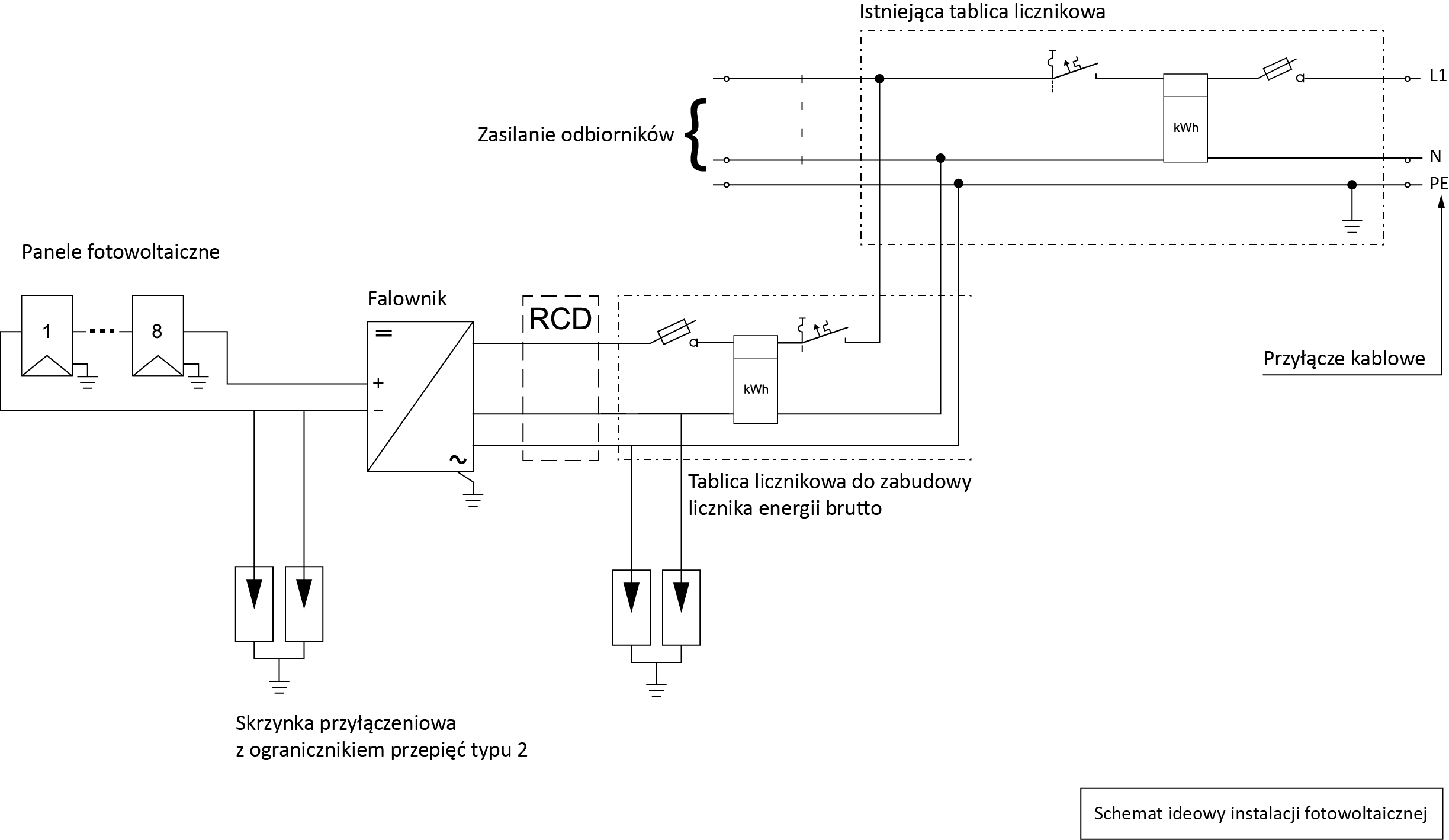 Ideowy schemat instalacji 2,24 kW (3-fazowa instalacja wewnętrzna w budynku, 1-fazowa instalacja PV)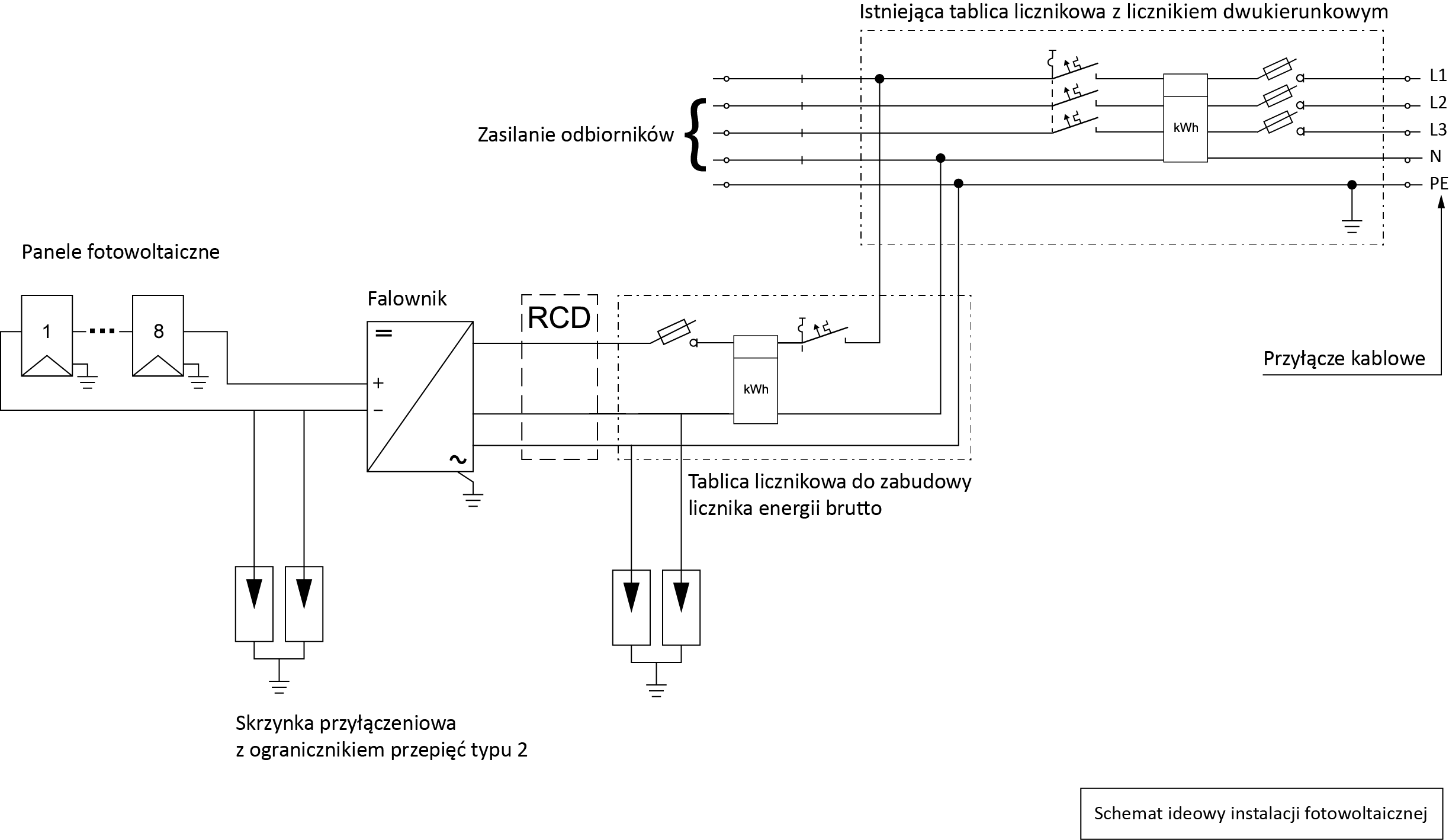 Ideowy schemat instalacji 3,36 kW (1-fazowa instalacja wewnętrzna w budynku, 1-fazowa instalacja PV)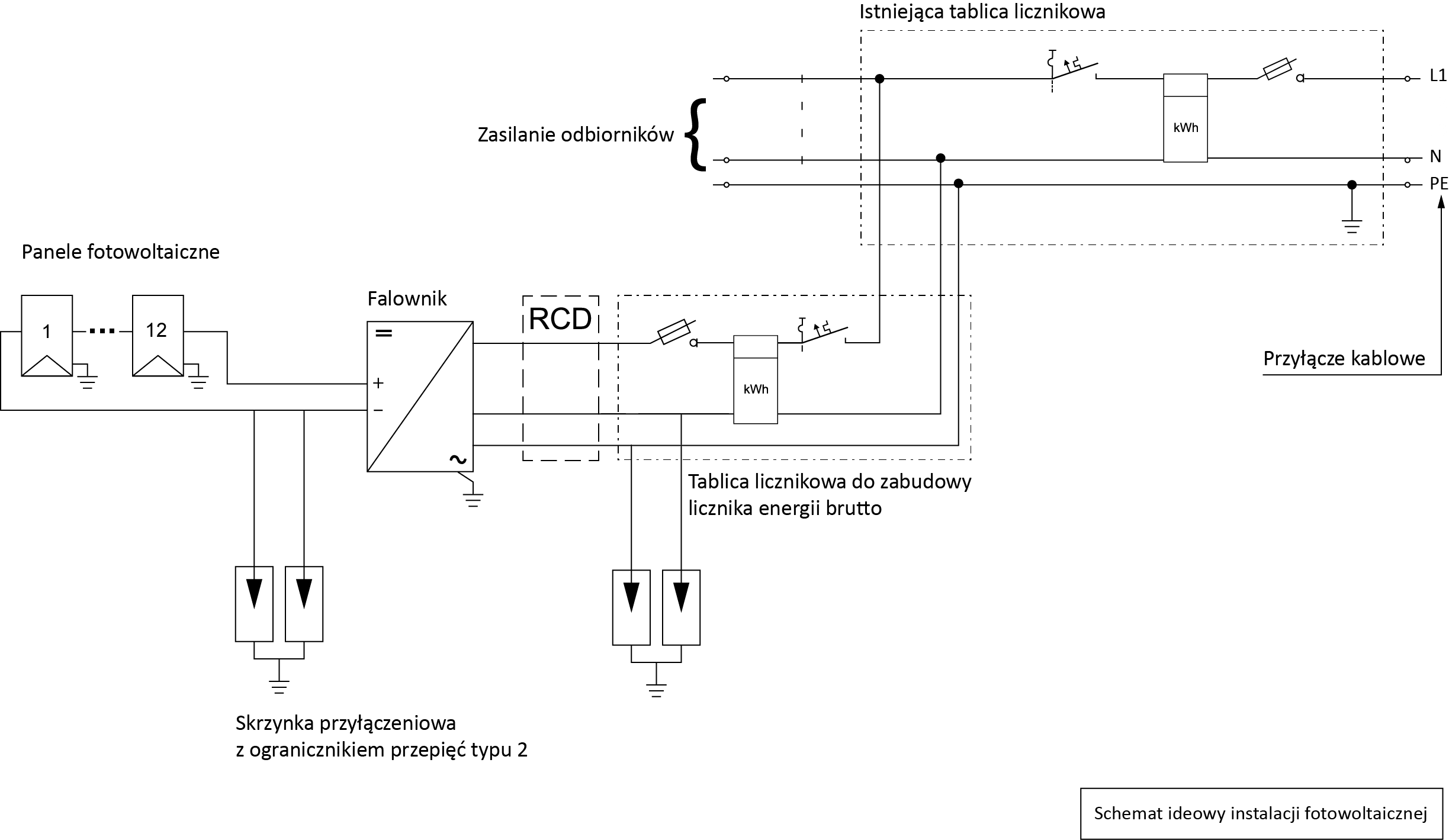 Ideowy schemat instalacji 3,36 kW (3-fazowa instalacja wewnętrzna w budynku, 1-fazowa instalacja PV)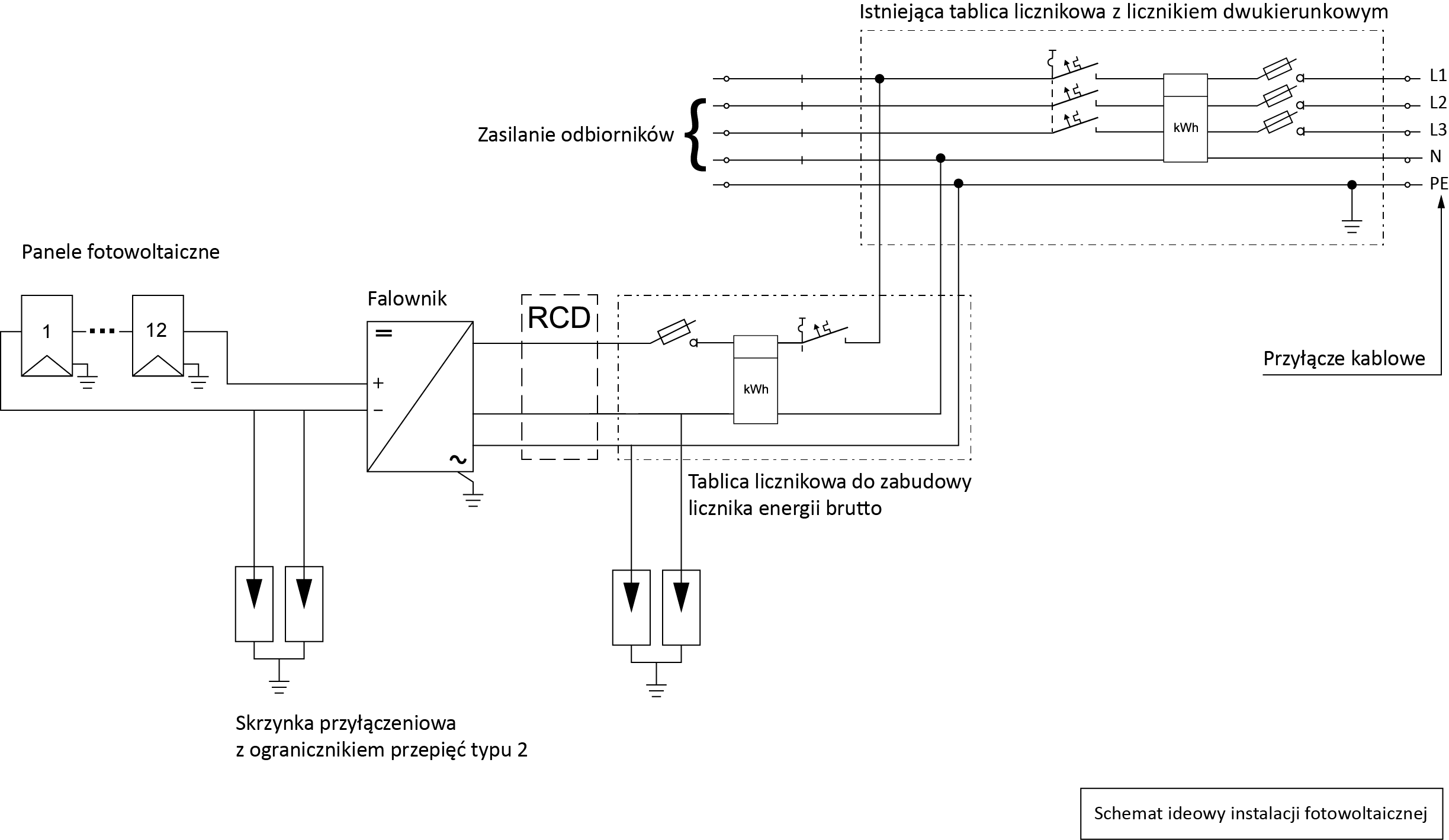 Ideowy schemat instalacji 3,36 kW (3-fazowa instalacja wewnętrzna w budynku, 3-fazowa instalacja PV)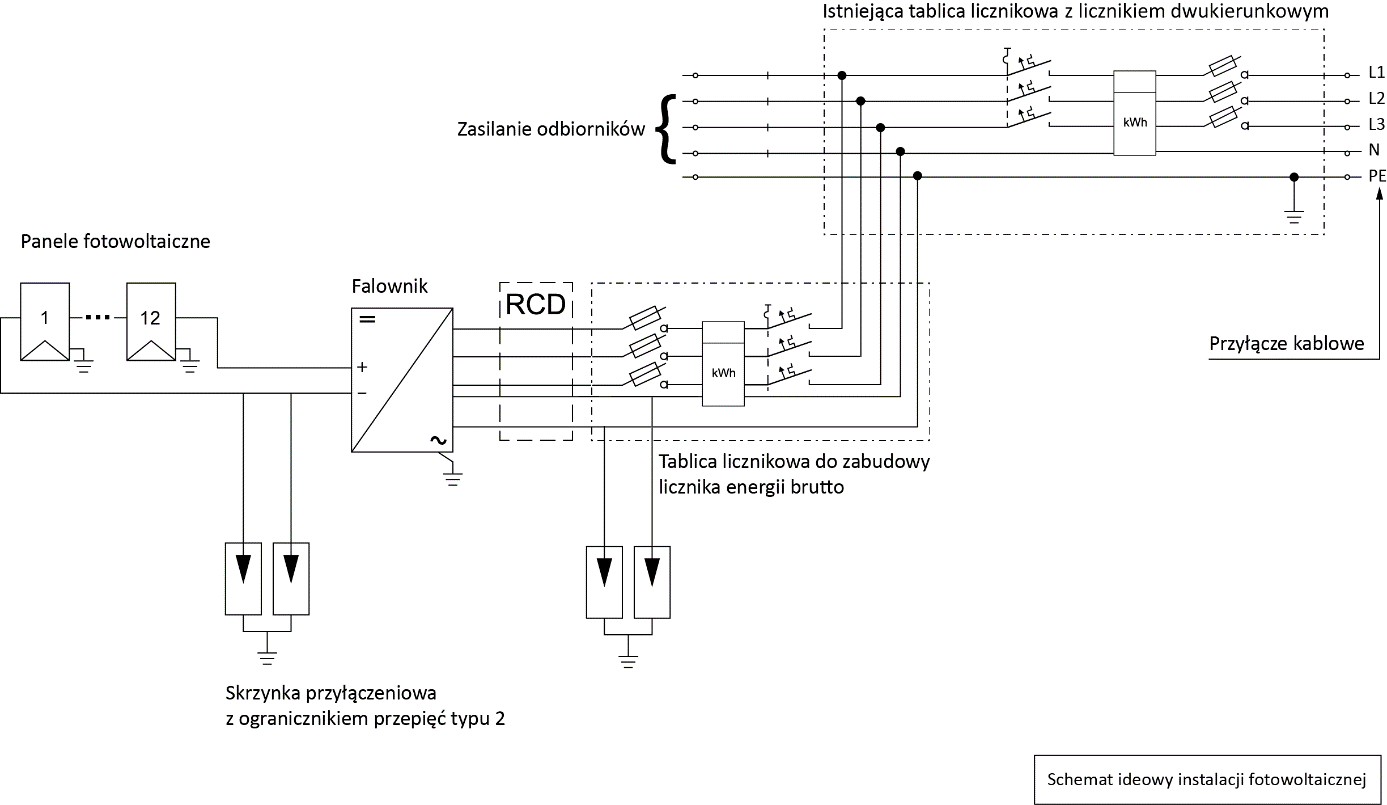 Ideowy schemat instalacji 3,92 kW (1-fazowa instalacja wewnętrzna w budynku, 1-fazowa instalacja PV)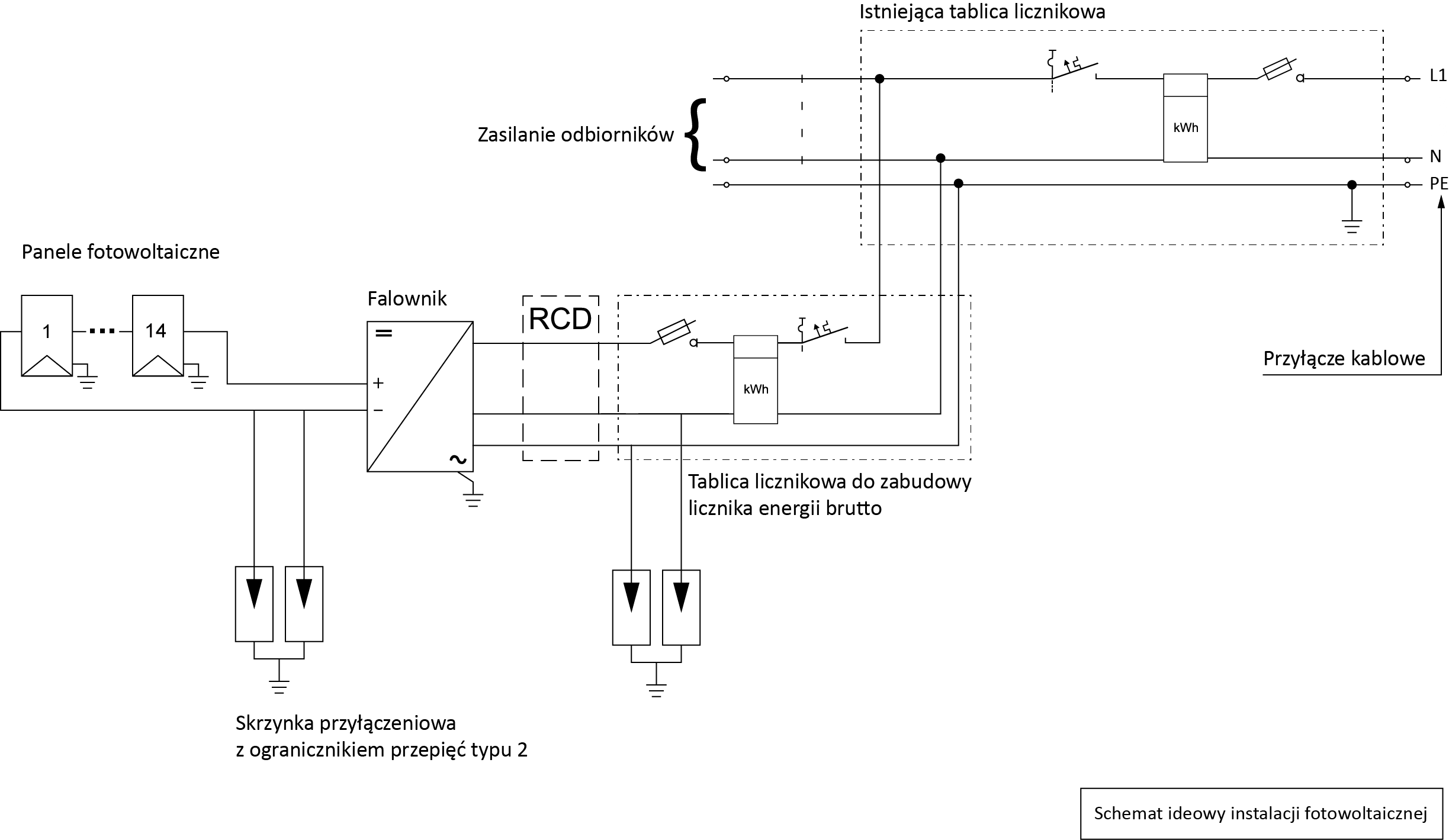 Ideowy schemat instalacji 3,92 kW (3-fazowa instalacja wewnętrzna w budynku, 1-fazowa instalacja PV)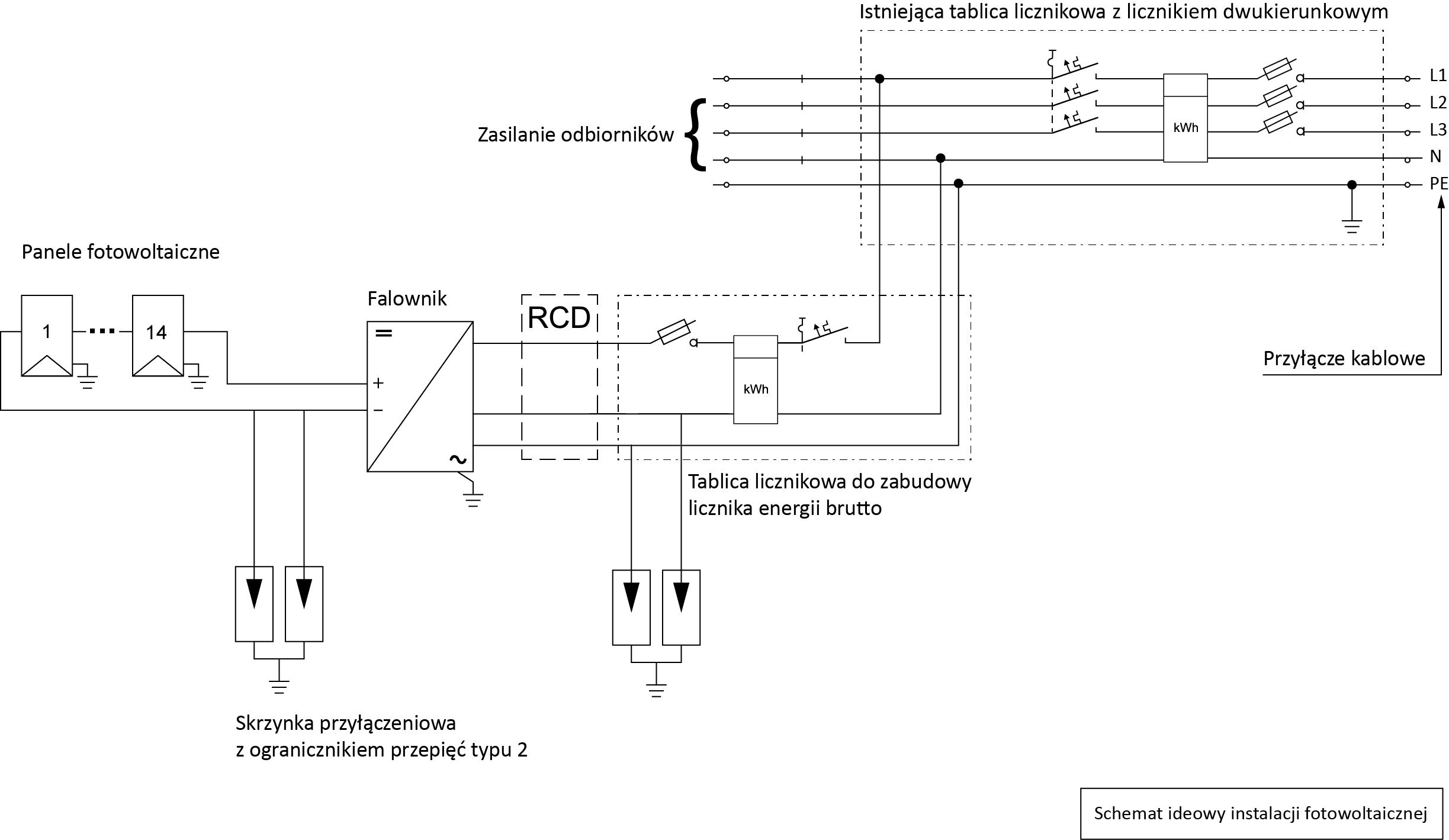 Ideowy schemat instalacji 3,92 kW (3-fazowa instalacja wewnętrzna w budynku, 3-fazowa instalacja PV)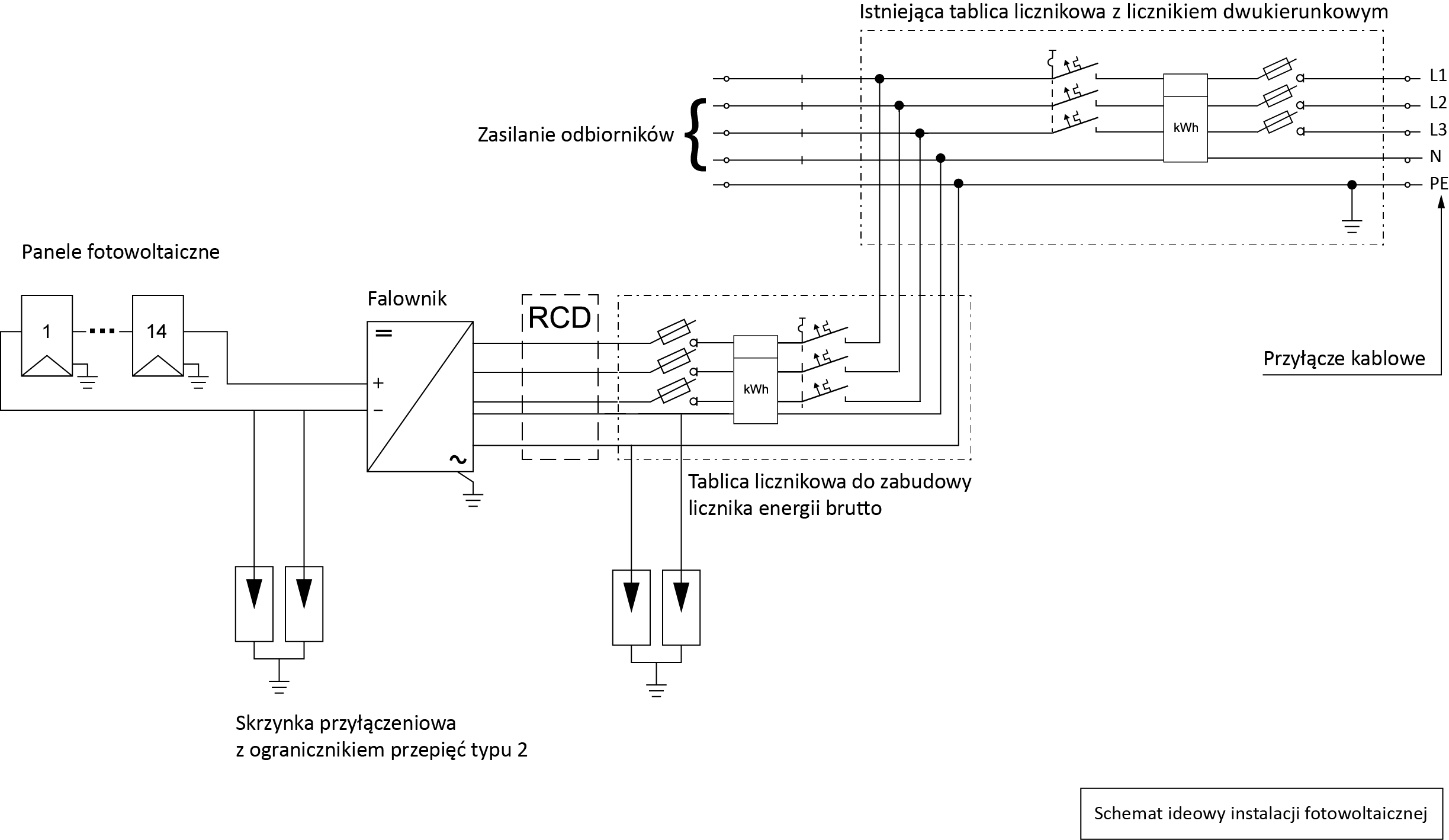 Ideowy schemat instalacji 4,48 kW (1-fazowa instalacja wewnętrzna w budynku, 1-fazowa instalacja PV)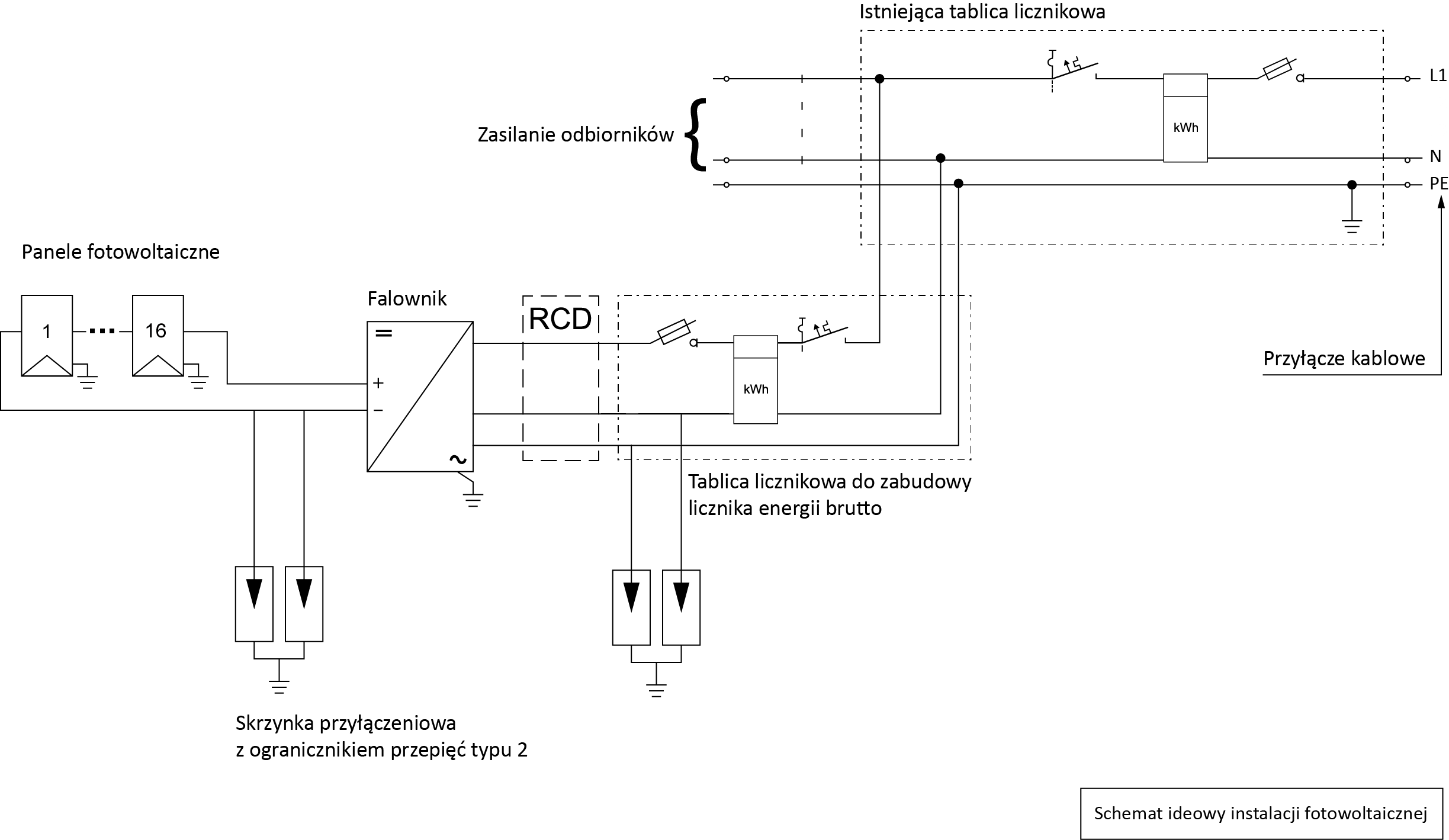 Ideowy schemat instalacji 4,48 kW (3-fazowa instalacja wewnętrzna w budynku, 1-fazowa instalacja PV)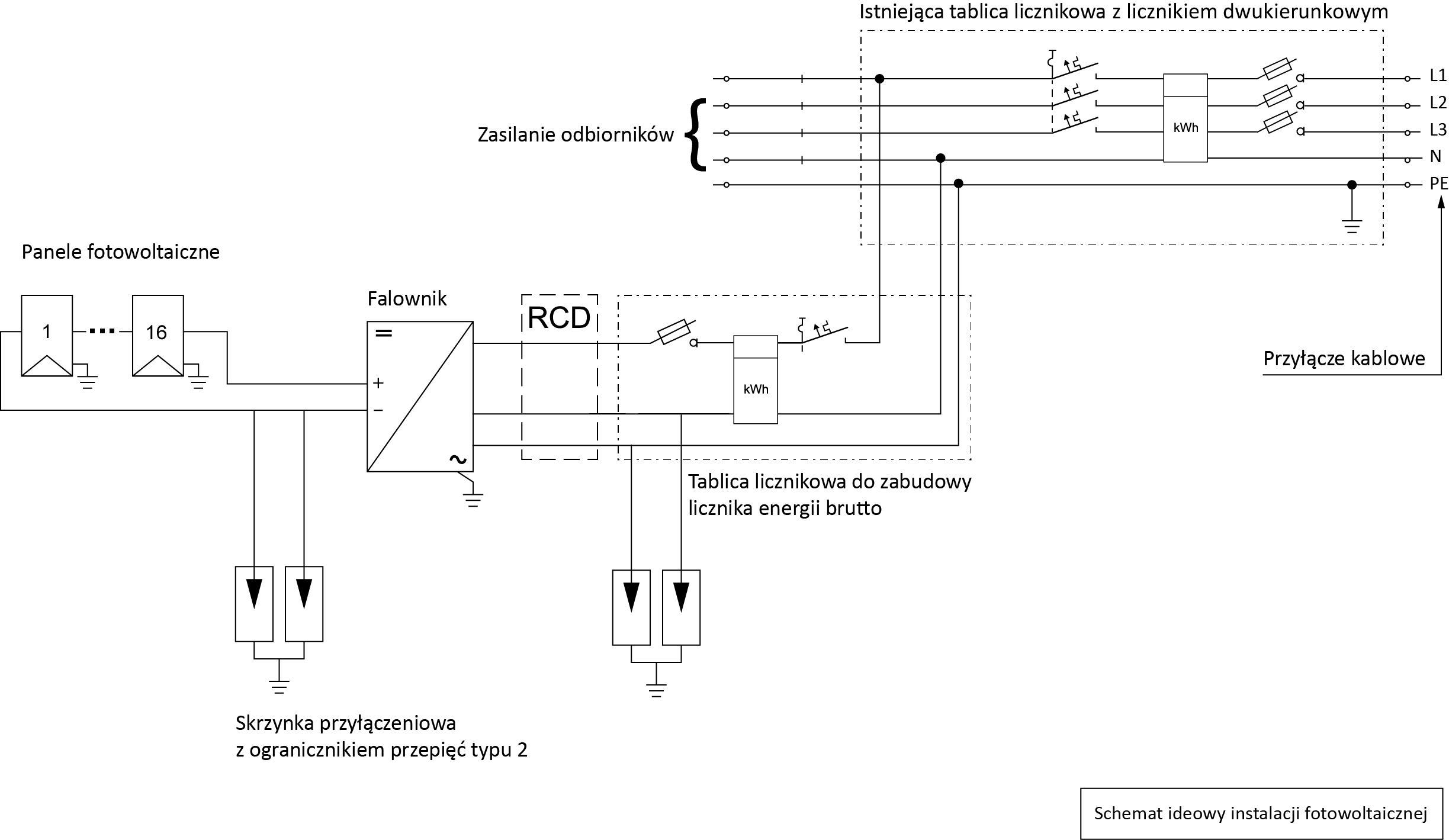 Ideowy schemat instalacji 4,48 kW (3-fazowa instalacja wewnętrzna w budynku, 3-fazowa instalacja PV)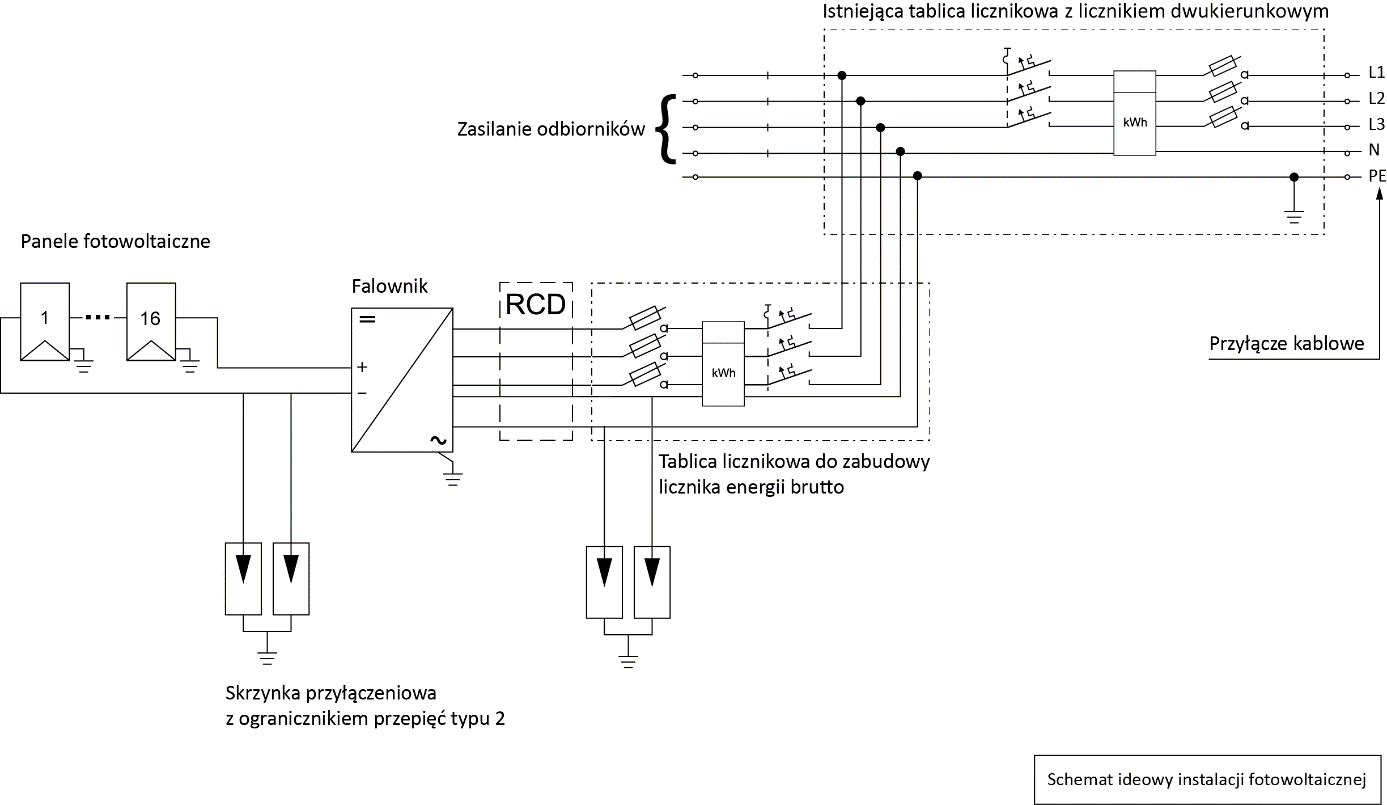 Ideowy schemat instalacji 5,6 kW (3-fazowa instalacja wewnętrzna w budynku, 3-fazowa instalacja PV)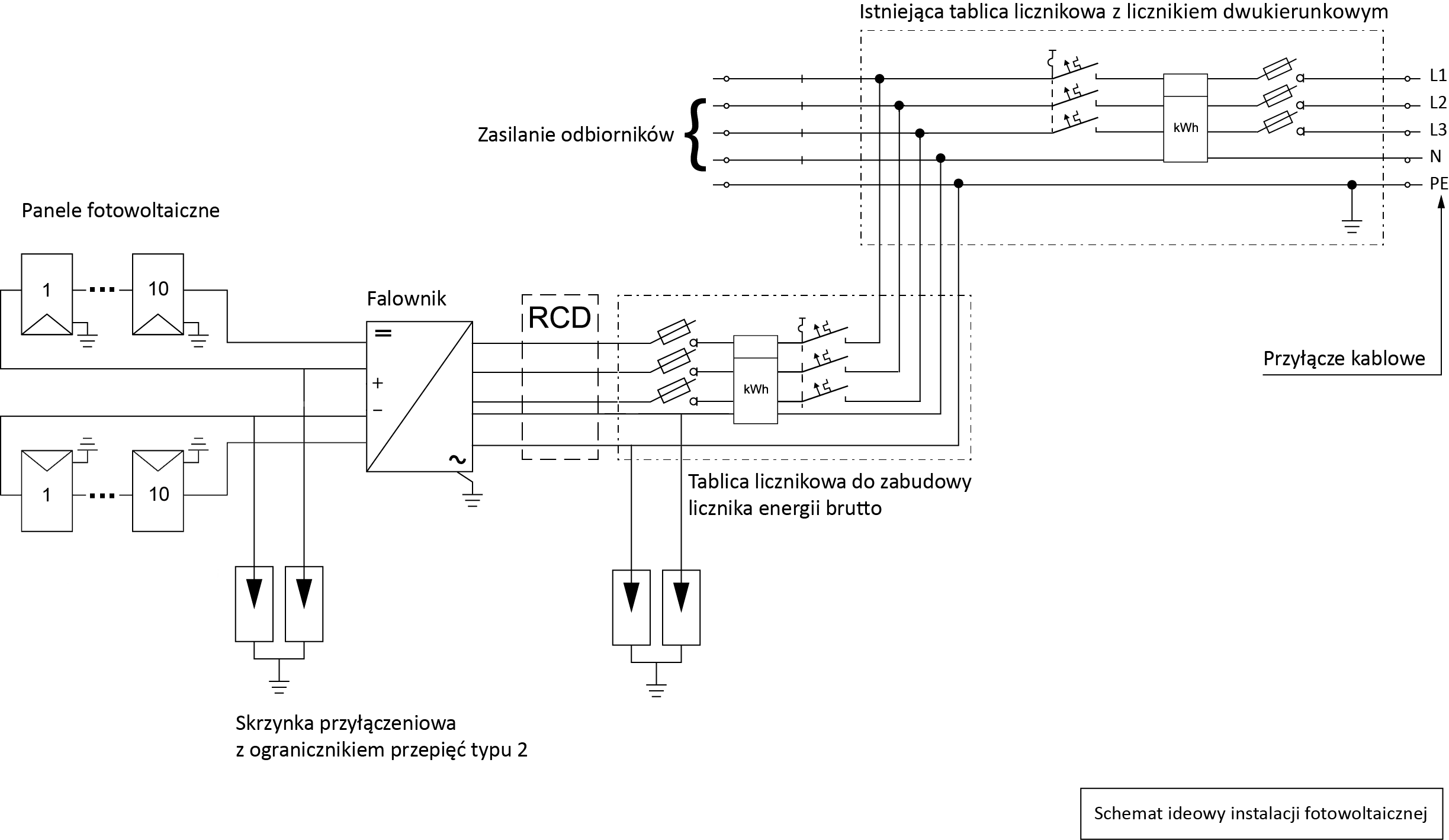 Ideowy schemat instalacji 5,6 kW (1-fazowa instalacja wewnętrzna w budynku, 1-fazowa instalacja PV)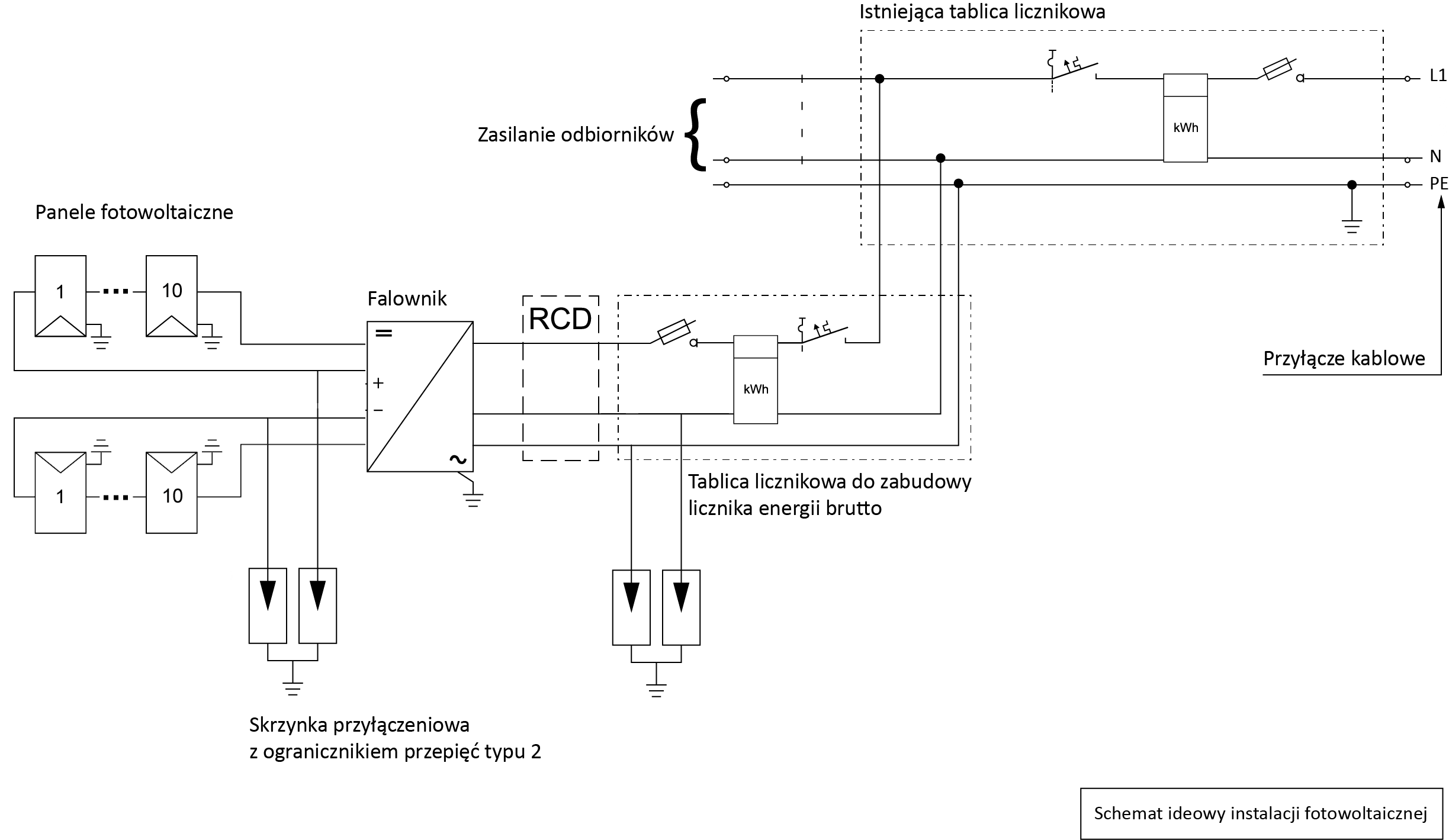 Ideowy schemat instalacji 6,72 kW (3-fazowa instalacja wewnętrzna w budynku, 3-fazowa instalacja PV)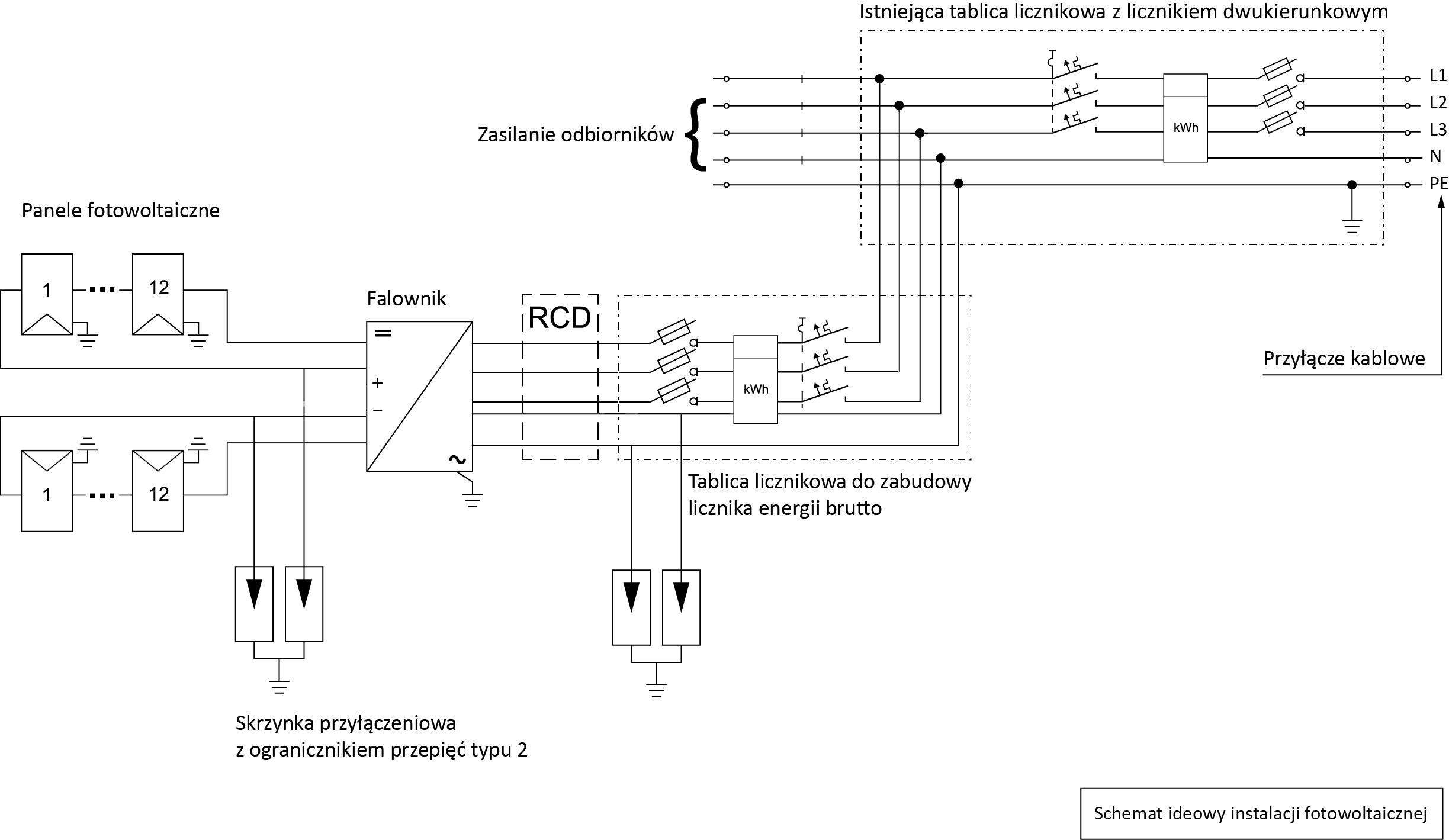 Ideowy schemat instalacji 7,84 kW (3-fazowa instalacja wewnętrzna w budynku, 3-fazowa instalacja PV)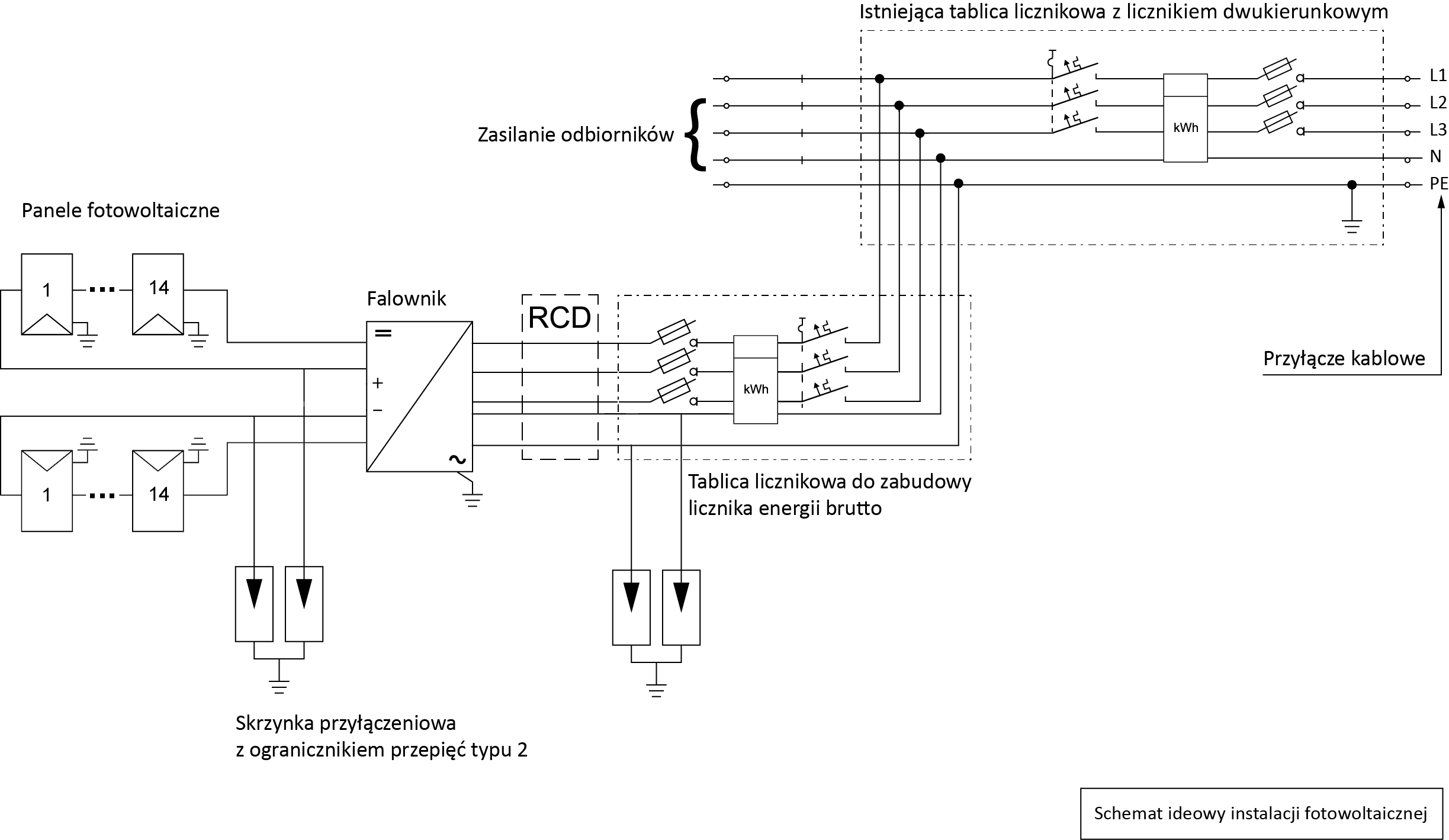 Warunki środowiskoweInwestycja przyczyni się do poprawy poziomu życia mieszkańców Gminy. Wykorzystując nowoczesną technologię przyjazną środowisku wpłynie na poprawę stanu środowiska naturalnego dzięki ograniczeniu emisji CO2oraz pyłów do atmosfery. Przedmiotowa inwestycja nie jest wymieniona w ustawie z dnia 3 października 2008 r. o udostępnianiu informacji o środowisku i jego ochronie, udziale społeczeństwa w ochronie środowiska oraz o ocenach oddziaływania na środowisko (Dz.U. 2017 poz. 1405).Rozwiązania technologiczne stosowane w PFU nie stanowią zagrożenia dla środowiska naturalnego w świetle obowiązującego prawa. Z przepisów ustawy z dnia 27 kwietnia 2001r. Prawo ochrony środowiska (Dz.U. 2017 poz. 519)oraz ustawy z dnia 3 października 2008r. o udostępnianiu informacji o środowisku i jego ochronie, udziale społeczeństwa w ochronie środowiska oraz o ocenach oddziaływania na środowisko (Dz.U. 2017 poz. 1405) wynika, iż planowana inwestycja nie wymaga sporządzania raportu oddziaływania na środowisko.Urządzenia, które zostaną zastosowane, będą posiadać ważne certyfikaty lub deklaracje zgodności z obowiązującymi normami. Realizacja zadania nie powoduje negatywnych zmian w środowisku.Wymagania dotyczące warunków wykonania i odbioru robót budowlanychPrzygotowanie terenu budowyWykonawca zobowiązany jest stosować się do ogólnie obowiązujących przepisów prawa pracy, zasad BHP i ppoż. przy realizacji poszczególnych etapów zadania.Wykonawca zobowiązany jest do uporządkowania placu budowy i doprowadzenia terenu wokół budynku do stanu pierwotnego (zastanego przez rozpoczęciem prac) włącznie z odtworzeniem ewentualnie zniszczonych elementów zagospodarowania terenu.Wykonawca będzie zobowiązany umową do przyjęcia odpowiedzialności od następstw i za wyniki w poszczególnych zakresach działań tj.:a. Zabezpieczenie terenu budowyWykonawca jest zobowiązany do pełnego zabezpieczenia terenu budowy. W miejscach przylegających do dróg otwartych dla ruchu, w zależności od potrzeb, Wykonawca ogrodzi, wyraźnie oznakuje lub w inny sposób zabezpieczy teren budowy.Wykonawca realizujący inwestycję zobowiązany będzie także do utrzymania ruchu publicznego oraz utrzymania istniejących obiektów na terenie budowy w okresie trwania realizacji zadania (prac projektowych, montażowych i instalatorskich), aż do zakończenia i odbioru ostatecznego robót.Ewentualne koszty związane z zabezpieczeniem terenu budowy/realizacji zamówienia są zawarte w cenie montażu instalacji fotowoltaicznej i nie mogą podlegać dodatkowemu finansowaniu.b. Zabezpieczenie interesów osób trzecichWykonawca będzie realizować roboty w sposób powodujący minimalne niedogodności dla osób korzystających z obiektu. Wykonawca odpowiada za ochronę instalacji na powierzchni ziemi i za urządzenia podziemne takie jak kable, rurociągi itp.Wykonawca odpowiada także za wszelkie uszkodzenia obiektów, zarówno na terenie montażu instalacji fotowoltaicznej jak również w sąsiedztwie budowy, spowodowane jego działalnością.c. Ochrona środowiskaWykonawca musi być w pełni świadomy wszystkich przepisów dotyczących ochrony środowiska i zapewnić ich przestrzeganie. Wykonawca ma zatem obowiązek znać i stosować w czasie prowadzenia robót wszelkie przepisy dotyczące ochrony środowiska naturalnego.W okresie trwania budowy i wykańczania robót Wykonawca będzie:podejmować wszelkie uzasadnione kroki mające na celu stosowanie się do przepisów i norm dotyczących ochrony środowiska na terenie i wokół terenu budowy oraz będzie unikać uszkodzeń lub uciążliwości dla osób lub dóbr publicznych i innych, a wynikających z nadmiernego hałasu, wibracji, zanieczyszczenia lub innych przyczyn powstałych w następstwie jego sposobu działania,stosować się do wymagań związanych z ochroną środowiska oraz będzie miał szczególny wgląd na: lokalizację magazynów, składowisk i dróg dojazdowych; środki ostrożności i zabezpieczenia przed zanieczyszczeniem zbiorników i cieków wodnych płynami lub substancjami toksycznymi, zanieczyszczeniami powietrza pyłami i gazami, zanieczyszczeniem gleby płynami lub substancjami toksycznymi, możliwością powstawania pożaru.Materiały, które w sposób trwały są szkodliwe dla otoczenia nie będą dopuszczone do użycia. Wszelkie materiały odpadowe użyte do robót będą miały aprobatę techniczną wydaną przez uprawnioną jednostkę, jednoznacznie określającą brak szkodliwego oddziaływania tych materiałów na środowisko. Materiały, które są szkodliwe dla otoczenia tylko w czasie robót, a po zakończeniu robót ich szkodliwość zanika (np. materiały pylaste) mogą być użyte pod warunkiem przestrzegania wymagań technologicznych wbudowania.d. Bezpieczeństwo ruchu drogowego i pieszegoWykonawca będzie przestrzegać wszelkich warunków bezpieczeństwa w zakresie ruchu drogowego i pieszego w otoczeniu realizacji zadania. Dotyczy to zarówno zasad bezpieczeństwa podczas transportu instalacji, przemieszczania osób, jak również zabezpieczenia terenu, na którym będą wykonywane instalacje.e. Ochrona przeciwpożarowaWykonawca będzie przestrzegać przepisów ochrony przeciwpożarowej. Materiały łatwopalne będą składowane w sposób zgodny z odpowiednimi przepisami i zabezpieczone przed dostępem osób trzecich. Wykonawca będzie odpowiedzialny za wszelkie straty spowodowane pożarem wywołanym jako rezultat realizacji albo przez personel Wykonawcy.Wymagania dotyczące wykonania robót budowlanych Wykonawca jest odpowiedzialny za prowadzenie robót zgodnie z umową, za jakość zastosowanych materiałów i wykonywanych robót, za ich zgodność z opracowanymi projektami techniczno-wykonawczymi instalacji, programem funkcjonalno-użytkowym, harmonogramem robót oraz poleceniami Inspektora Nadzoru. Następstwa jakiegokolwiek błędu w robotach, spowodowanego przez Wykonawcę zostaną przez niego poprawione na własny koszt. Roboty zostaną przeprowadzone w sposób uczciwy, z zaangażowaniem i fachowo przez właściwie wykwalifikowane osoby, a także w pełnej zgodności z rysunkami i specyfikacją techniczną z poszanowaniem materiałów i terenu wykonania.Podczas realizacji robót Wykonawca będzie przestrzegać przepisów dotyczących BHP. W szczególności Wykonawca ma obowiązek zadbać o zdrowie i bezpieczeństwo swoich pracowników oraz zapewnić właściwe warunki pracy i warunki sanitarne. Wykonawca zapewni i będzie utrzymywał wszelkie urządzenia zabezpieczające, socjalne oraz sprzęt i odpowiednią odzież dla ochrony życia i zdrowia osób zatrudnionych oraz dla zapewnienia bezpieczeństwa publicznego. Wykonawca także zapewni i utrzyma w odpowiednim stanie urządzenia socjalne dla personelu wykonującego zadanie. Uznaje się, że wszelkie koszty związane z wypełnieniem wymagań określonych powyżej nie podlegają odrębnej zapłacie i są uwzględnione w cenie kontraktowej.Urządzenia, materiały i inne artykuły użyte w robotach objętych niniejszym zamówieniem mają być nowe i o najwłaściwszym stopniu zaawansowania, a jakość wykonania będzie odpowiadała najwyższym standardom w kraju w zakresie produkcji materiałów i osprzętu dostarczonego dla wykonania zamówienia.Cechy materiałów, elementów budowli i wyposażenia muszą być jednorodne i wykazywać zgodność z określonymi wymaganiami, a rozrzuty ich cech nie mogą przekraczać dopuszczalnego przedziału tolerancji. Jeśli wymaga tego specyfikacja techniczna lub gdy żąda tego Inspektor Nadzoru, Wykonawca przedłoży pełną informację dotyczącą materiałów lub wyposażenia, które chce wykorzystać w procesie realizacji robót.Wykonawca zobowiązany jest znać wszystkie zarządzenia wydane przez władze centralne i miejscowe oraz inne przepisy, regulaminy i wytyczne, które są w jakikolwiek sposób związane z wykonywanymi robotami i będzie w pełni odpowiedzialny za przestrzeganie tych postanowień podczas prowadzenia robót.Przed przystąpieniem do prac montażowych Wykonawca przedłoży do akceptacji wszystkie stosowane materiały oraz urządzenia wraz odpowiednimi certyfikatami, kartami technicznymi oraz deklaracjami.Wykonawca podlega kontroli przez Zamawiającego oraz Inspektora Nadzoru oraz zobowiązany jest do wykonywania poleceń wydanych przez te strony. Nie przestrzeganie tego obowiązku może skutkować wstrzymaniem robót. Wykonawca zobowiązany jest także do udostępnienia Inspektorowi Nadzoru, celem skontrolowania: stanu, jakości oraz rodzaju magazynowanych urządzeń i materiałów, stanów magazynowych, warunków magazynowania.Wykonawca będzie przestrzegać praw patentowych i będzie w pełni odpowiedzialny za wypełnienie wszelkich wymagań prawnych odnośnie znaków firmowych, nazw lub innych chronionych praw w odniesieniu do sprzętu, materiałów lub urządzeń użytych lub związanych z wykonywaniem robót.Dopuszczone do użycia mogą być tylko te materiały, które posiadają:certyfikat na znak bezpieczeństwa wykazujący, że zapewniono zgodność z kryteriami technicznymi określonymi na podstawie Polskich Norm, aprobat technicznych oraz właściwych przepisów i dokumentów technicznych,deklarację zgodności lub certyfikat zgodności z Polską Normą lub aprobatą techniczną w przypadku wyrobów, dla których nie ustanowiono Polskiej Normy.Wykonawca jest odpowiedzialny za prowadzenie robót zgodnie z umową, za jakość zastosowanych materiałów  i  wykonywanych  robót,  za  ich  zgodność  z  dokumentacją  projektową, harmonogramem robót. Następstwa jakiegokolwiek  błędu  w  pracach,  spowodowanego  przez  Wykonawcę  zostaną przez  niego poprawione  na  własny  koszt.  W  trakcie  wykonywania  prac  należy  przestrzegać  aktualnych  przepisów  BHP  i  odpowiednio zabezpieczyć  wykonywanie  prac.  Wszelkie  roboty  budowlane  należy  wykonać  zgodnie  z dokumentacją oraz warunkami technicznymi wykonywania i odbioru prac.  Zakres prac instalacyjnych obejmuje:  montaż konstrukcji pod instalację paneli PV,montaż instalacji paneli fotowoltaicznych wraz z optymalizatorami mocy o zadanej mocy dla każdego z obiektów wskazanych w SIWZ,wykonanie zabezpieczeń pod konstrukcje, dla przewodów i zabezpieczenie ich,  położenie okablowania do podłączenia paneli PV wraz wykonaniem tras kablowych w pomieszczeniach,zamontowanie rozdzielnicy AC/DC,podłączenie rozdzielnicy do systemu elektroenergetycznego,montaż inwertera,wykonanie prac pomocniczych budowlanych (przebicia, otwory montażowe, przejścia instalacyjne przez przegrody budowlane, wypełnienie otworów oraz odtworzenie i naprawa części uszkodzonych wypraw (elementów wykończeniowych) podczas wykonywania robót budowlanych),wykonanie prac porządkowych mających na celu doprowadzenie obiektu do stanu pierwotnego,przeprowadzenie rozruchu instalacji,przeprowadzenie badań instalacji elektrycznej w odniesieniu do instalacji PV (ochrony przeciwporażeniowej, rezystancji izolacji, rezystancji uziemienia, impedancji pętli zwarcia),ewentualne wykonanie uziemienia  lub poprawienie jego jakości,w przypadku gdy na budynku jest zamontowana instalacja odgromowa konieczne jest (jeśli instalacja koliduje z instalacją PV) przebudowanie lub zmodernizowanie instalacji odgromowej,przeprowadzenie badań instalacji fotowoltaicznej,kontrole, próby, uruchomienie i regulacja instalacji,inne niewyszczególnione prace niezbędne do prawidłowego funkcjonowania całej instalacji.Na etapie projektowania oraz podczas wykonawstwa instalacji należy przewidzieć i uwzględnić wszelkie właściwości konstrukcyjne elementów budowlanych obiektów, takich jak: dachy, stropy, ściany zewnętrzne i wewnętrzne, pod względem wpływu na nie robót związanych z montażem instalacji.Roboty instalacyjne podczas wykonywania przedmiotu zamówienia powinny być przeprowadzone tak, aby w maksymalnym stopniu ograniczyć ich wpływ na konstrukcję obiektów.Ewentualna ingerencja w konstrukcję obiektu powinna być jak najmniejsza przy czym powinna zapewnić trwałość, wytrzymałość i prawidłowe wykonanie przewidzianych instalacji. Należy zwrócić uwagę na zastosowanie odpowiednich materiałów wykończeniowych.Wymagania dotyczące badań i odbioru prac  Wykonawca zobowiązany jest do przeprowadzenia pomiarów i testów zgodnie z normami PN-EN 62446:2016 oraz 60364-6:2008 dla: instalacji elektrycznej wewnątrz budynku w zakresie odnoszących się do zamontowanej instalacji fotowoltaicznej,instalacji fotowoltaicznej.Pomiary i testy muszą być potwierdzone raportami podpisanymi przez uprawniona osobę posiadająca kwalifikacje opisane w SIWZ.Dla instalacji elektrycznej wymaga się przeprowadzenia badań w zakresie:ochrony przeciwporażeniowej, rezystancji izolacji,rezystancji uziemienia.Dla instalacji fotowoltaicznej należy wykonać pomiary i testy określone wymogami obowiązujących norm, wymaganych przez Operatora Systemu Dystrybucyjnego zwanego dalej OSD do którego sieci zostanie podłączona elektrownia oraz testów scharakteryzowanych w punktach 1-4.Charakterystyki U-I każdego z łańcuchów modułów wykonane przy natężeniu promieniowania słonecznego minimum 700 W/m2. Dane z pomiarów muszą zawierać adnotacje odnośnie temperatury modułu w czasie wykonywanego testu, natężenia promieniowania słonecznego, przy jakim został wykonany pomiar.Pomiar mocy poszczególnych łańcuchów PV modułów przy natężeniu promieniowania słonecznego minimum 700 W/m2Pomiar mocy czynnej każdego z falowników i współczynnika mocy przy natężeniu promieniowania słonecznego minimum 700 W/m2 z adnotacją o warunkach meteorologicznych, przy jakim został wykonany pomiar (temperatura otoczenia, natężenie promieniowania słonecznego, prędkość wiatru).Badanie termowizyjne pracujących modułów fotowoltaicznych przy natężeniu promieniowania słonecznego minimum 700 W/m2. 	Od powyższego istnieje odstępstwo, jeśli odbiór danej instalacji prowadzony będzie w okresach jesienno-zimowych (listopad – marzec). W tym okresie natężenie promieniowania słonecznego może wynosić minimum 500 W/m2.Wykonawca jest odpowiedzialny za pełną kontrolę robót i jakość materiałów oraz zapewnienie odpowiedniego systemu kontroli. W przypadku, gdy normy nie obejmują jakiegoś badania, należy stosować wytyczne krajowe. Przed przystąpieniem do pomiarów i badań Wykonawca powiadomi Zamawiającego o rodzaju, miejscu i terminie badania, a wyniki pomiarów i badań przedstawi na piśmie do akceptacji. Wszystkie koszty związane z organizowaniem i prowadzeniem badań materiałów i robót ponosi Wykonawca.Zamawiający zastrzega sobie prawo do nadzoru nad pomiarami i testami osobiście lub poprzez osobę sprawującą nadzór inwestorski. Przed przystąpieniem do pomiarów i testów wykonawca jest zobowiązany powiadomić Zamawiającego o dokładnym czasie i terminie pomiarów.Roboty podlegają odbiorowi końcowemu, który polega na finalnej ocenie rzeczywistego wykonania robót w odniesieniu do ich ilości, jakości i wartości. Całkowite zakończenie robót oraz gotowość do odbioru końcowego będzie stwierdzona  przez  Wykonawcę  pisemnym  powiadomieniem o tym fakcie Sieć Elektroenergetyczną oraz Zamawiającego. Osoba pełniąca nadzór inwestorski, odbierająca roboty dokona ich oceny jakościowej  na  podstawie przedłożonych dokumentów, wyników badań, pomiarów, oceny wizualnej oraz zgodności wykonania robót z dokumentacją projektową.  Podstawowym dokumentem do dokonania odbioru końcowego robót jest Protokół Końcowego Odbioru. Do odbioru końcowego Wykonawca jest zobowiązany przygotować następujące dokumenty:  dokumentację projektową z naniesionymi zmianami oraz dodatkową, jeśli została sporządzona w trakcie realizacji umowy,  ustalenia technologiczne w zgodzie z Kartą Współpracy Sieci Elektroenergetycznej,  wyniki pomiarów kontrolnych i badań,  deklaracje zgodności lub certyfikaty zgodności wykorzystanych materiałów.  W przypadku, gdy według Inspektora nadzoru, roboty pod względem przygotowania dokumentacyjnego nie będą gotowe do odbioru końcowego, Inspektor w porozumieniu z Wykonawcą wyznaczy ponowny termin odbioru końcowego robót. Wszystkie zarządzone przez Inspektora nadzoru roboty poprawkowe lub uzupełniające będą zestawione wg wzoru ustalonego przez Zamawiającego. Terminy wykonania robót poprawkowych i robót uzupełniających wyznaczy Inspektor nadzoru.  Podczas realizacji robót Wykonawca będzie przestrzegać przepisów dotyczących bezpieczeństwa i higieny pracy. W szczególności Wykonawca ma obowiązek zadbać o zdrowie i bezpieczeństwo swoich pracowników oraz zapewnić właściwe warunki pracy i warunki sanitarne. Wykonawca zapewni i będzie utrzymywał wszelkie urządzenia zabezpieczające, socjalne oraz sprzęt i odpowiednią odzież dla ochrony życia i zdrowia osób zatrudnionych oraz dla zapewnienia bezpieczeństwa publicznego. Wykonawca także zapewni i utrzyma w odpowiednim stanie urządzenia socjalne dla personelu wykonującego zadanie.Uznaje się, że wszelkie koszty związane z wypełnieniem wymagań określonych powyżej nie podlegają odrębnej zapłacie i są uwzględnione w cenie kontraktowej.Odbiór końcowy poszczególnych instalacji będzie podzielony na etapy w cyklach kwartalnych. Po odbiorze części instalacji zakończonych w danym kwartale Wykonawca będzie mógł wystawić fakturę częściową.Wymagania Zamawiającego odnośnie wykończeniaWykonawca zobowiązany jest do uporządkowania placu budowy i doprowadzenia terenu wokół budynku do stanu pierwotnego (zastanego przez rozpoczęciem prac) włącznie z odtworzeniem ewentualnie zniszczonych elementów zagospodarowania terenu.Projektując oraz wykonując roboty związane z montażem instalacji należy dążyć do tego, aby jak w najmniejszym stopniu ingerować w elementy wykończenia istniejących obiektów (okładziny wewnętrzne, elewacje, powłoki malarskie, zabezpieczenia antykorozyjne, powłoki izolacji cieplnej czy akustycznej i itp.). Jednak gdy pojawi się konieczność przeprowadzenia takich ingerencji podczas wykonania robót instalacyjnych, to ich zakres i ilość należy uzgodnić z właścicielem obiektu oraz wyznaczonym przez Zamawiającego Inspektorem Nadzoru. Wszelkiego rodzaju otwory montażowe, przebicia, przejścia, itp., powstałe w czasie prowadzenia prac instalacyjnych należy wykończyć na podstawowym poziomie obróbek murarsko-tynkarskich. Do zadań właściciela obiektu należy wykonanie ostatecznego wykończenia miejsc związanych z prowadzeniem prac instalacyjnych, np. poprzez malowanie czy innego rodzaju wykończenia.Za wszelkie zniszczenia lub uszkodzenia elementów budowlanych i konstrukcyjnych obiektu nie związanych z wykonywaną instalacją lub w zakresie większym niż wymaga tego montaż instalacji, odpowiada Wykonawca i jest on zobowiązany do ich usunięcia na własny koszt.Zamawiający wymaga od Wykonawcy uzyskanie podpisanego przez właściciela nieruchomości oświadczenia potwierdzającego przywrócenie nieruchomości do stanu wyjściowego.Wymagania Zamawiającego odnośnie zagospodarowania terenuPo zakończeniu robót instalacyjnych Wykonawca zobowiązany jest do uprzątnięcia przekazanego terenu oraz jego otoczenia, jeśli zostało wykorzystane do prowadzenia robót. Zakres czynności obejmujących uprzątnięcie terenu robót obejmuję m.in.: usunięcie niewykorzystanych materiałów oraz resztek materiałów wykorzystanych, usunięcie sprzętu, maszyn i urządzeń wykorzystywanych podczas realizacji zadania, zlikwidowanie zaplecza socjalnego dla pracowników, usunięcie innych odpadów powstałych w trakcie prowadzenia robót oraz uprzątnięcie otoczenia.Wymagania dotyczące przeprowadzenia instruktażu obsługi  Przeprowadzenie instruktażu z obsługi  ma  na  celu  zapoznanie  właścicieli obiektów z zamontowanymi urządzeniami i instalacjami i przyswojeniem przez nich zasad poprawnej i bezpiecznej eksploatacji i konserwacji.Część informacyjnaDane o zgodności inwestycji z wymaganiami wynikającymi z przepisówPlanowana inwestycja jest zgodna z dokumentami: Plan gospodarki niskoemisyjnej Gminy Sośnicowice;Planuje się, że inwestycja będzie dofinansowana ze środków ze środków ze środków ze środków EFRR w ramach RPO WSL na lata 2014-2020, Oś priorytetowa 4. Efektywność energetyczna, odnawialne źródła energii i gospodarka niskoemisyjna, Działanie 4.1. Odnawialne źródła energii, Poddziałanie 4.1.3 Odnawialne źródła energii - konkurs.Oświadczenie zamawiającego stwierdzające jego prawo gospodarowania nieruchomością.Zamawiający oświadcza, że na moment rozstrzygnięcia przetargu będzie dysponował umowami podpisanymi przez Mieszkańców.Na mocy umowy zawartej pomiędzy Zamawiającym i Mieszkańcami, Zamawiający uzyska zgodę mieszkańców na dysponowanie obiektami do celów realizacji projektu oraz zgodę na wejście w teren w celu wykonania prac instalacyjnych objętych niniejszym zadaniem. Jeżeli w trakcie realizacji zadania zajdzie potrzeba zajęcia pasa drogowego lub konieczność wejścia na posesję sąsiednią, to formalności i opłaty z tym związane są po stronie Wykonawcy zadania. Ponadto, Zamawiający w okresie trwałości projektu będzie miał dostęp do instalacji w celu przeprowadzenia niezbędnych czynności konserwacyjno-serwisowych, przeglądów instalacji oraz wykonania niezbędnych regulacji umożliwiających prawidłowe funkcjonowanie instalacji. Dostęp do obiektów będzie dotyczył również wszelkich czynności kontrolnych prowadzonych przez Instytucję Zarządzającą czy Instytucje Unii Europejskiej.Przepisy prawne i normy związane z projektowaniem i wykonaniem zamierzenia budowlanego.Przepisy prawne i normy związane z projektem i wykonaniem robót budowlanych. Całość robót powinna być wykonana zgodnie z Polskimi Normami lub odpowiadającymi im normami europejskimi i zgodnie z polskimi warunkami technicznymi wykonania i odbioru robót. Jeśli dla określonych robót nie istnieją odpowiednie Polskie Normy, zastosowanie będą miały uznane i będące w użyciu normy i standardy europejskie (EN).Przepisy prawne:  Ustawa z dnia 7 lipca 1994 r. Prawo budowlane (Dz. U. z 2017 r. poz. 1332, 1529)  Rozporządzenie  Ministra  Infrastruktury  z  dnia  12  kwietnia  2002  r.  w  sprawie  warunków technicznych jakim powinny odpowiadać budynki i ich usytuowanie (Dz.U. 2017 poz. 2285)  Rozporządzenie Ministra Transportu, Budownictwa i Gospodarki Morskiej w sprawie szczegółowego zakresu i formy projektu budowlanego z dnia 25 kwietnia 2012 r. (Dz.U. 2015 poz. 1554) Ustawa z dnia 10 kwietnia 1997 r. Prawo energetyczne (Dz. U. z 2017 r. poz. 220; zm.: Dz. U. z 2016 r. poz. 1948; z 2017 r. poz. 791, 1089, 1387)Ustawa z dnia 20 lutego 2015 r. o Odnawialnych Źródłach Energii (Dz. U. z 2017 r. poz. 1148)Rozporządzenia  Ministra  Infrastruktury  z  dnia  2  września  2004  r.  w  sprawie  szczegółowego zakresu  i  formy  dokumentacji  projektowej,  specyfikacji  technicznych  wykonania  i  odbioru  robót budowlanych oraz programu funkcjonalno-użytkowego (Dz.U. z 2013r. poz. 1129)  Rozporządzenie Ministra Pracy i Polityki Socjalnej z dnia 26 września 1997 r. w sprawie ogólnych przepisów bezpieczeństwa i higieny pracy (Dz. U. z 2003 nr 169 poz. 1650)Ustawa z dn. 29 stycznia 2004r. Prawo zamówień publicznych (Dz. U. z 2017 r. poz. 1579)Rozporządzenie Ministra Spraw Wewnętrznych i Administracji z dnia 7 czerwca 2010 r. w sprawie ochrony przeciwpożarowej budynków, innych obiektów budowlanych i terenów(Dz.U. 2010 nr 109 poz. 719)Obowiązujące przepisy, normy, katalogi.Inne:  Uzgodnienia z Zakładem Energetycznym – warunki przyłączenia.Nie wyszczególnienie w niniejszych wymaganiach Zamawiającego jakichkolwiek obowiązujących aktów prawnych nie zwalnia Wykonawcy od ich stosowania.Dodatkowe wytyczne inwestorskie i warunkowania związane z budową i jej przeprowadzeniem.W  trakcie  prowadzenia  robót  wykonawczych  wszystkie  przełączenia  instalacji,  wyłączenia  z eksploatacji  należy  wcześniej  uzgadniać  z  właścicielem nieruchomości  w  celu zminimalizowania niedogodności wynikających z prowadzonych prac.  W trakcie prowadzenia prac montażowych w danej lokalizacji, wszelkie sprawy organizacyjne, których ustalenia nie wymaga się z Zamawiający, Wykonawca uzgadnia bezpośrednio z właścicielem nieruchomości.Złom  z  ewentualnego  demontażu  pozostaje do zagospodarowania  po  stronie  Wykonawcy  lub według decyzji właściciela nieruchomości.  Wykonawca jest zobowiązany do zagospodarowania odpadów budowlanych we własnym zakresie zgodnie z Ustawą o odpadach.W trakcie prowadzonych robót należy zwrócić szczególną uwagę na bezpieczeństwo osób z niej korzystających. Prace montażowe powinny odbywać się w czasie uzgodnionym z właścicielem/użytkownikiem  obiektu i  być dopasowane do harmonogramu  użytkowania  tego obiektu.Ze względu  na  fakt, iż prace prowadzone będą w terenie wokół budynku eksploatowanego, w trakcie prowadzonych robót należy zwrócić szczególną uwagę na zabezpieczenie przed zniszczeniem znajdujących  się  tam elementów wyposażenia.  Po  zakończeniu  robót  wykonawca  zobowiązany  jest  do  przywrócenia  terenu  do  stanu pierwotnego.  Wszelkie  pozostałości  budowlane  np.  gruz,  zdemontowane  instalacje,  należy  wywieźć  z terenu inwestycji i zutylizować.  Wykonawca  zobowiązany  jest  uruchomić  instalacje  w  zakresie  przedmiotu  zamówienia  i dokonać  jej regulacji.Po  zrealizowaniu  przedmiotu  zamówienia  Wykonawca  zobowiązany  jest  dostarczyć Zamawiającemu w  3 egzemplarzach następujące dokumenty:  dokumentację powykonawczą,  dokumentację techniczno-ruchową zamontowanych urządzeń,  atesty, certyfikaty, aprobaty techniczne dla zastosowanych urządzeń i materiałów,  karty gwarancyjne producenta na zastosowane urządzenia,  protokoły z wykonanych prób i pomiarówinne dokumenty wynikające z PFU lub opracowane w trakcie realizacji przedsięwzięcia.Uwarunkowania związane z zakresem niezbędnych robót do wykonania przez właścicieli budynków, w których zostaną wykonane instalacje fotowoltaiczne.w gestii właściciela budynku pozostaje zapewnienie pomieszczeń, w których zostaną zamontowane elementy zestawów przeznaczonych do montażu wewnątrz budynku, np. inwertery,do właściciela budynku należy również wykonanie robót budowlanych dostosowujących pomieszczenie przeznaczone do montażu urządzeń poprzez:zagwarantowanie niezbędnej do montażu powierzchni i wysokości pomieszczenia,zagwarantowanie warunków, w których temperatura pomieszczenia nie spadnie poniżej 5°C,w gestii właściciela budynku pozostaje także:udrożnienie wejść na dach, jeżeli budynek jest w wejście na dach wyposażony,wszelkie prace demontażowe, w tym mebli i zabudów, kolidujących z montażem instalacji PV,udostępnienie mediów niezbędnych do realizacji prac montażowych ujętych w PFU i dotyczących danej lokalizacji.Załącznik 1 Szczegółowe dane dotyczące instalacji PVAdres inwestycji:Teren Gminy Sośnicowice(szczegółowe lokalizacje załączono do PFU)Nazwa zamówienia: Wykonanie instalacji fotowoltaicznych na terenie Gminy SośnicowiceZamawiający:Gmina SośnicowiceAdres Zamawiającego: ul. Rynek 19, 44-153 SośnicowiceZakres opracowania: Instalacje fotowoltaiczneCPV: 45310000-3 Roboty w zakresie instalacji elektrycznych09331200-0 Słoneczne moduły fotoelektryczne09332000-5 Instalacje słoneczne44112110-5 Konstrukcje dachowe45000000-0 Roboty instalacyjne w budynkach45231000-5 Roboty budowlane w zakresie budowy rurociągów, ciągów komunikacyjnych i linii energetycznych45261215-4 Pokrywanie dachów panelami ogniw słonecznych45300000-0 Roboty w zakresie instalacji budowlanych45315700-5 Instalowanie rozdzielni elektrycznych45400000-1 Roboty wykończeniowe w zakresie obiektów budowlanych71200000-0 Usługi architektoniczne i podobne71300000-1 Usługi inżynieryjne71320000-7 Usługi inżynierskie w zakresie projektowania71314100-3 Usługi elektryczne71321000-4 Usługi inżynierii projektowej dla mechanicznych i elektrycznych instalacji budowlanych71323100-9 Usługi projektowania systemów zasilania energią elektryczną71326000-9 Dodatkowe usługi budowlane71334000-8 Różne usługi inżynieryjne71334000-8 Mechaniczne i elektryczne usługi inżynieryjneEfekt ekologicznyCO2 (t CO2/rok)581,525PM10 (t PM10/rok)0,031BUDYNKI PRYWATNEBUDYNKI PRYWATNEBUDYNKI PRYWATNEBUDYNKI PRYWATNEMoc pojedynczej instalacji [kWp]Prognozowana (maksymalna) liczba paneli PV w pojedynczej instalacji [szt.]Liczba planowanych instalacjiMoc instalacji[kWp]2,2482044,83,361233110,883,9214100392,004,4816626,885,60201056,006,7224640,327,842821164,64RAZEMRAZEM196835,52Lp.Nazwajm.ilośćModuł fotowoltaiczny o mocy minimum 280 Wpszt.maksymalnie 8, 12, 14, 16, 20, 24, 28 w zależności od mocy instalacjiSkrzynka AC szt.1System montażowy kpl.1Kable fotowoltaicznekpl. 1Konektory MC4 (+ oraz -) kpl.1Skrzynka – ograniczniki przepięć typ DC dobrany do instalacjiszt.1Inwerterszt.1Okablowanie AC i DCkpl.1Rozłącznik nadprądowy po stronie AC i DCszt.1Zdalny system monitorowania instalacji (opcjonalnie jeśli monitorowanie nie jest zamontowane w inwerterze)kpl.1Montaż szt.1Nazwa parametruWartośćSposób weryfikacji spełnienia wymaganego parametruTyp ogniwKrzem polikrystalicznyKarta katalogowaLiczba ogniw120 (60 ogniw ciętych na pół)Karta katalogowaLiczba szynowodówNie mniej niż 4Karta katalogowaMoc modułuNie mniejsza niż 280 Wp(w warunkach STC - standardowe warunki testu: natężenie nasłonecznienia 1000 W/m2, temperatura ogniwa 25°C i liczba masowa atmosfery AM 1,5) potwierdzone w sprawozdaniu z badań wykonanym przez niezależną od Producenta jednostkę. Karta katalogowaDo każdego modułu musi być dołączony raport z flash testu zawierający nr seryjny modułu oraz potwierdzający jego parametry zgodne z podanymi w tym programie funkcjonalno-użytkowym – na etapie realizacji)Sprawność modułuNie mniejsza niż 17 %Karta katalogowaWartość bezwzględna temperaturowego wskaźnika mocyNie większa niż 0,42 %/oCKarta katalogowa 
oraz protokół z testów laboratoryjnychDopuszczalny prąd wstecznyNie mniej niż 15 AKarta katalogowaRamaAluminiowa Karta katalogowaWspółczynnik WypełnieniaNie mniejszy niż 0,755Dokumenty z pomiarów parametrów elektrycznych 
w warunkach STCSpadek sprawności przy niskim natężeniu promieniowania słonecznego przy 200 W/m2Nie mniejszy niż 4% w stosunku 
do sprawności przy 1000 W/m2Karta katalogowa 
oraz protokół z testów laboratoryjnychMożliwość współpracy 
z falownikami beztransformatorowymiTakKarta katalogowa lub deklaracja producentaSzkło przednie z powłoką antyrefleksyjnąTakKarta katalogowa lub deklaracja producentaWytrzymałość mechanicznaNie mniejsza niż 5400 PaKarta katalogowaWymagane normy (lub równoważne)PN-EN 61730-2:2007/A1:2012PN-EN 61215-1:2017-01IEC 62804-1:2015Karta katalogowaMaksymalny spadek mocy po pierwszym roku pracyNie większy niż 3%Karta katalogowa lub deklaracja producentaGwarancja na wady ukryteNie mniej niż 10 latWarunki gwarancjiGwarancja na mocNie krótsza niż 25 lat. 
Liniowa przy rocznym spadku nie większym niż 0,7% rok z uwzględnieniem maksymalnego spadku po pierwszym roku nie większym niż 3%.Warunki gwarancjiNazwa parametruWartośćSposób weryfikacji spełnienia wymaganego parametruTypBeztransformatorowyKarta katalogowaLiczba zasilanych faz1Karta katalogowaMaksymalne napięcie prądu stałego500 VKarta katalogowaMaksymalne napięcie startu100 VKarta katalogowaZakres napięcia70 V – 500 VKarta katalogowaMinimalna sprawność euro97%Karta katalogowaStopień ochrony                         min. IP 65Karta katalogowa Współczynnik zakłóceń harmonicznych prąduPoniżej 3%Karta katalogowa Zabezpieczenie przed odwróconą polaryzacjąTakKarta katalogowaRozłącznik DC dla każdego MPPTTakKarta katalogowaOchrona przed zbyt wysokim prądemTakKarta katalogowaOchrona przed zbyt wysokim napięciem - warystorTakKarta katalogowaMonitoring parametrów sieciTakKarta katalogowaTemperaturowy zakres pracy(min.) –25°C... + (min.) 60°C Karta katalogowaSposób chłodzeniaNaturalna konwekcja lub wymuszona wewnętrznaKarta katalogowaProtokół komunikacjiRS 232 lub analogicznyKarta katalogowa  Komunikacja bezprzewodowaTak, WiFi lub  BluetoothKarta katalogowaGwarancja Nie mniej niż 10 latWarunki gwarancjiWyświetlacz TakKarta katalogowaNazwa parametruWartośćSposób weryfikacji spełnienia wymaganego parametruTypBeztransformatorowyKarta katalogowaLiczba zasilanych faz1Karta katalogowaMaksymalne napięcie prądu stałego550 VKarta katalogowaMaksymalne napięcie startu100 VKarta katalogowaZakres napięcia70 V – 550 VKarta katalogowaMinimalna sprawność euro97%Karta katalogowaStopień ochrony                         min. IP 65Karta katalogowa Współczynnik zakłóceń harmonicznych prąduPoniżej 3%Karta katalogowa Zabezpieczenie przed odwróconą polaryzacjąTakKarta katalogowaRozłącznik DC dla każdego MPPTTakKarta katalogowaOchrona przed zbyt wysokim prądemTakKarta katalogowaOchrona przed zbyt wysokim napięciem - warystorTakKarta katalogowaMonitoring parametrów sieciTakKarta katalogowaTemperaturowy zakres pracy(min.) –25°C... + (min.) 60°C Karta katalogowaSposób chłodzeniaNaturalna konwekcja lub wymuszona wewnętrznaKarta katalogowaProtokół komunikacjiRS 232 lub analogicznyKarta katalogowa  Komunikacja bezprzewodowaTak, WiFi lub  BluetoothKarta katalogowaGwarancja Nie mniej niż 10 latWarunki gwarancjiWyświetlacz TakKarta katalogowaNazwa parametruWartośćSposób weryfikacji spełnienia wymaganego parametruTypBeztransformatorowyKarta katalogowaLiczba zasilanych faz3Karta katalogowaMaksymalne napięcie prądu stałego800 VKarta katalogowaMaksymalne napięcie startu200 VKarta katalogowaMinimalna sprawność euro95%Karta katalogowaStopień ochrony                         min. IP 65Karta katalogowa Współczynnik zakłóceń harmonicznych prąduPoniżej 3%Karta katalogowa Zabezpieczenie przed odwróconą polaryzacjąTakKarta katalogowaRozłącznik DC dla każdego MPPTTakKarta katalogowaOchrona przed zbyt wysokim prądemTakKarta katalogowaOchrona przed zbyt wysokim napięciem - warystorTakKarta katalogowaMonitoring parametrów sieciTakKarta katalogowaTemperaturowy zakres pracy(min.) –25°C... + (min.) 60°C Karta katalogowaSposób chłodzeniaNaturalna konwekcja lub wymuszona wewnętrznaKarta katalogowaProtokół komunikacjiRS 485 lub analogicznyKarta katalogowa  Komunikacja bezprzewodowaTak, WiFi lub  BluetoothKarta katalogowaGwarancja Nie mniej niż 10 latWarunki gwarancjiWyświetlacz TakKarta katalogowaNazwa parametruWartośćSposób weryfikacji spełnienia wymaganego parametruTypBeztransformatorowyKarta katalogowaLiczba zasilanych faz3Karta katalogowaMaksymalne napięcie prądu stałego800 VKarta katalogowaMaksymalne napięcie startu150 VKarta katalogowaZakres napięcia140 V – 800 VKarta katalogowaMinimalna sprawność euro95%Karta katalogowaStopień ochrony                         min. IP 65Karta katalogowa Współczynnik zakłóceń harmonicznych prąduPoniżej 3%Karta katalogowa Zabezpieczenie przed odwróconą polaryzacjąTakKarta katalogowaRozłącznik DC dla każdego MPPTTakKarta katalogowaOchrona przed zbyt wysokim prądemTakKarta katalogowaOchrona przed zbyt wysokim napięciem - warystorTakKarta katalogowaMonitoring parametrów sieciTakKarta katalogowaTemperaturowy zakres pracy(min.) –25°C... + (min.) 60°C Karta katalogowaSposób chłodzeniaNaturalna konwekcja lub wymuszona wewnętrznaKarta katalogowaProtokół komunikacjiRS 485 lub analogicznyKarta katalogowa  Komunikacja bezprzewodowaTak, WiFi lub  BluetoothKarta katalogowaGwarancja Nie mniej niż 10 latWarunki gwarancji  Wyświetlacz TakKarta katalogowaNazwa parametruWartośćSposób weryfikacji spełnienia wymaganego parametruTypBeztransformatorowyKarta katalogowaLiczba zasilanych faz3Karta katalogowaMaksymalne napięcie prądu stałego800 VKarta katalogowaMaksymalne napięcie startu150 VKarta katalogowaZakres napięcia140 V – 800 VKarta katalogowaMinimalna sprawność euro96%Karta katalogowaStopień ochrony                         min. IP 65Karta katalogowa Współczynnik zakłóceń harmonicznych prąduPoniżej 3%Karta katalogowa Zabezpieczenie przed odwróconą polaryzacjąTakKarta katalogowaRozłącznik DC dla każdego MPPTTakKarta katalogowaOchrona przed zbyt wysokim prądemTakKarta katalogowaOchrona przed zbyt wysokim napięciem - warystorTakKarta katalogowaMonitoring parametrów sieciTakKarta katalogowaTemperaturowy zakres pracy(min.) –25°C... + (min.) 60°C Karta katalogowaSposób chłodzeniaNaturalna konwekcja lub wymuszona wewnętrznaKarta katalogowaProtokół komunikacjiRS 485 lub analogicznyKarta katalogowa  Komunikacja bezprzewodowaTak, WiFi lub  BluetoothKarta katalogowaGwarancja Nie mniej niż 10 latWarunki gwarancji  Wyświetlacz TakKarta katalogowaNazwa parametruWartośćSposób weryfikacji spełnienia wymaganego parametruTypBeztransformatorowyKarta katalogowaLiczba zasilanych faz3Karta katalogowaMaksymalne napięcie prądu stałego1000 VKarta katalogowaMaksymalne napięcie startu250 VKarta katalogowaZakres napięcia160 V – 1000 VKarta katalogowaMinimalna sprawność euro97%Karta katalogowaStopień ochrony                         min. IP 65Karta katalogowa Współczynnik zakłóceń harmonicznych prąduPoniżej 3%Karta katalogowa Zabezpieczenie przed odwróconą polaryzacjąTakKarta katalogowaRozłącznik DC dla każdego MPPTTakKarta katalogowaOchrona przed zbyt wysokim prądemTakKarta katalogowaOchrona przed zbyt wysokim napięciem - warystorTakKarta katalogowaMonitoring parametrów sieciTakKarta katalogowaTemperaturowy zakres pracy(min.) –25°C... + (min.) 60°C Karta katalogowaSposób chłodzeniaNaturalna konwekcja lub wymuszona wewnętrznaKarta katalogowaProtokół komunikacjiRS 485 lub analogicznyKarta katalogowa  Komunikacja bezprzewodowaTak, WiFi lub  BluetoothKarta katalogowaGwarancja Nie mniej niż 10 latWarunki gwarancji  Wyświetlacz TakKarta katalogowaLP.Adres inwestycjiMoc instalacji w (kWp)Miejsce montażu instalacjiRodzaj instalacji w budynkuRodzaj instalacji wybranej przez Mieszkańca dla instalacji PVRodzaj dachu1Sośnicowice 44-153 Raciborska 303,920Dach garażu/budynku gospodarczego przylegającego do budynku mieszkalnegotrójfazowatrójfazowapłaski2Smolnica 44-153 Wiejska 33a3,920Dach budynku mieszkalnegotrójfazowatrójfazowadwuspadowe3Smolnica 44-153 Łęgowska 26b5,600Dach budynku mieszkalnegotrójfazowatrójfazowakopertowy4Bargłówka 44-153 Raciborska 133,920Dach budynku mieszkalnegotrójfazowatrójfazowadwuspadowy5Bargłówka 44-153 Dolna 123,920Dach budynku mieszkalnegotrójfazowajednofazowadwuspadowy6Sośnicowice 44-153 Raciborska 227,840Dach budynku mieszkalnegotrójfazowatrójfazowawielospadowy7Tworóg Mały 44-153 Nowowiejska 43,920Dach budynku mieszkalnegotrójfazowajednofazowawielospadowy8Smolnica 44-153 Wrzosowa 263,360Dach budynku mieszkalnegotrójfazowatrójfazowawielospadowy9Smolnica 44-153 Wiejska 35b3,360Dach budynku mieszkalnegotrójfazowatrójfazowadwuspadowy10Smolnica 44-153 Wiejska 623,920Dach budynku mieszkalnegotrójfazowatrójfazowajednospadowy11Łany Wielkie 44-153 Wiejska 61a7,840Dach budynku mieszkalnegotrójfazowatrójfazowakopertowy12Smolnica 44-153 Wiejska 215,600Dach garażu/budynku gospodarczego przylegającego do budynku mieszkalnegotrójfazowatrójfazowaplaski13Sośnicowice 44-153 Kozielska 53,360Dach budynku mieszkalnegotrójfazowa trójfazowadwuspadowy14Trachy 44-153 Raciborska 623,920Dach budynku mieszkalnegotrójfazowatrójfazowadwuspadowy15Bargłówka 44-153 Górna 317,840Dach budynku mieszkalnegotrójfazowatrójfazowadwuspadowy16Bargłówka 44-153 Pod Lasem 9a3,920dach garażu/budynku gospodarczego wolnostojącegotrójfazowatrójfazowadwuspadowy17Bargłówka 44-153 Kościelna 103,360Dach budynku mieszkalnegotrójfazowatrójfazowadwuspadowy18Sośnicowice 44-153 Olchowa 37,840Dach budynku mieszkalnegotrójfazowatrójfazowadwuspadowy19Łany Wielkie 44-153 Łabędzka 52a3,920Dach budynku mieszkalnegotrójfazowatrójfazowadwuspadowy20Łany Wielkie 44-153 Wiejska 573,920Dach budynku mieszkalnego, elewacja budynku mieszkalnegojednofazowajednofazowadwuspadowy21Smolnica 44-153 Graniczna 943,920Dach budynku mieszkalnegotrójfazowatrójfazowadwuspadowy22Rachowice 44-156 Miła 3b5,600Dach budynku mieszkalnegotrójfazowatrójfazowadwuspadowy23Sośnicowice 44-153 Powstańców 48b3,360Dach garażu/budynku gospodarczego przylegającego do budynku mieszkalnegotrójfazowatrójfazowakopertowy24Trachy 44-153 Leboszowska 33,920Dach garażu/budynku gospodarczego przylegającego do budynku mieszkalnegotrójfazowatrójfazowadwuspadowy25Łany Wielkie 44-153 Łabędzka 40a3,920Dach budynku mieszkalnegotrójfazowatrójfazowadwuspadowy26Łany Wielkie 44-153 Wesoła 62,240Dach budynku mieszkalnegotrójfazowatrójfazowadwuspadowy27Kozłów 44-153 Młyńska 113,360Dach budynku mieszkalnegotrójfazowatrójfazowadwuspadowy28Sierakowice 44-156 Rachowicka 9e3,920Dach budynku mieszkalnegotrójfazowatrójfazowadwuspadowy29Rachowice 44-156 Piękna 6,720Dach budynku mieszkalnegotrójfazowatrójfazowadwuspadowy30Smolnica 44-153 Wiejska 543,920Dach budynku mieszkalnegojednofazowajednofazowadwuspadowy31Bargłówka 44-153 Tworogowska 13,920Dach budynku mieszkalnegotrójfazowatrójfazowadwuspadowy32Łany Wielkie 44-153 Wiejska 172,240Dach budynku mieszkalnegotrójfazowatrójfazowadwuspadowy33Sośnicowice 44-153 Szprynek 183,920Dach budynku mieszkalnegotrójfazowatrójfazowadwuspadowy34Trachy 44-153 Nowowiejska 342,240Dach budynku mieszkalnegotrójfazowatrójfazowadwuspadowy35Rachowice 44-156 Miła 3a5,600Dach budynku mieszkalnegotrójfazowatrójfazowadwuspadowy36Rachowice 44-156 Pogodna 83,920Dach budynku mieszkalnegotrójfazowatrójfazowadwuspadowy37Smolnica 44-153 Wiejska 31a3,920Dach budynku mieszkalnegotrójfazowajednofazowadwuspadowy38Sierakowice 44-156 Wąska 92,240Dach budynku mieszkalnegotrójfazowajednofazowadwuspadowy39Sierakowice 44-156 Kasztanowa 22,240Dach budynku mieszkalnegotrójfazowajednofazowadwuspadowy40Sierakowice 44-153 Kozielska 143,920Dach budynku mieszkalnegotrójfazowatrójfazowadwuspadowy41Sośnicowice 44-153 Graniczna 1a3,920Dach budynku mieszkalnegotrójfazowatrójfazowadwuspadowy42Sośnicowice 44-153 Gimnazjalna 363,920Dach budynku mieszkalnegotrójfazowatrójfazowadwuspadowy43Sośnicowice 44-153 Raciborska 91b3,920Dach budynku mieszkalnegotrójfazowatrójfazowadwuspadowy44Rachowice 44-156 Wiejska 423,920Dach budynku mieszkalnegotrójfazowatrójfazowa-45Smolnica 44-153 Wiejska3,920Dach budynku mieszkalnegotrójfazowatrójfazowadwuspadowy46Smolnica 44-153 Bierawki 53,920Dach budynku mieszkalnegotrójfazowajednofazowadwuspadowy47Kozłów 44-153 Marcina 304,480Dach budynku mieszkalnegotrójfazowatrójfazowadwuspadowy48Bargłówka 44-153 Raciborska 25a3,920Dach budynku mieszkalnegotrójfazowatrójfazowadwuspadowy49Bargłówka 44-153 Tworogowska 53,360Dach budynku mieszkalnegotrójfazowajednofazowadwuspadowy50Rachowice 44-156 Piękna 114,480Dach budynku mieszkalnegotrójfazowatrójfazowadwuspadowy51Rachowice 44-156 Piękna 134,480Dach budynku mieszkalnegotrójfazowatrójfazowadwuspadowy52Sośnicowice 44-153 Jagiellońska 212,240Dach budynku mieszkalnegotrójfazowatrójfazowapłaski53Sierakowice 44-153 Krótka 72,240Dach budynku mieszkalnegotrójfazowatrójfazowadwuspadowy54Smolnica 44-153 Wiejska 1163,920Dach budynku mieszkalnegotrójfazowatrójfazowadwuspadowy55Kozłów 44-153 Łabędzka 63,920Dach budynku mieszkalnegotrójfazowatrójfazowadwuspadowy56Bargłówka 44-153 Raciborska 203,360Dach budynku mieszkalnegotrójfazowatrójfazowawielospadowy57Sośnicowice 44-153 Olchowa 73,920Dach budynku mieszkalnegotrójfazowatrójfazowadwuspadowy58Sośnicowice 44-153 Graniczna 17p3,920Dach budynku mieszkalnegotrójfazowatrójfazowadwuspadowy59Smolnica 44-153 Wrzosowa 606,720Dach budynku mieszkalnegotrójfazowatrójfazowawielospadowy60Sośnicowice 44-153 Kasztanowa 4a5,600Dach budynku mieszkalnegotrójfazowatrójfazowadwuspadowy61Smolnica 44-153 Wiejska3,920Dach budynku mieszkalnegotrójfazowatrójfazowawielospadowy62Sośnicowice 44-153 Kuźniczka 67,840grunttrójfazowatrójfazowaN/D63Sośnicowice 44-153 Olchowa 117,840Dach budynku mieszkalnegotrójfazowatrójfazowawielospadowy64Kozłów 44-153 Łabędzka 33,920Dach budynku mieszkalnegotrójfazowatrójfazowajednospadowy65Sierakowice 44-156 Kozielska 733,920dach garażu/budynku gospodarczego wolnostojącegotrójfazowatrójfazowadwuspadowy66Kozłów 44-153 Młyńska 93,920Dach budynku mieszkalnegotrójfazowatrójfazowadwuspadowy67Smolnica 44-153 Leboszowska 103,920Dach budynku mieszkalnegotrójfazowatrójfazowawielospadowy68Sośnicowice 44-153 Św. Jakuba 143,920Dach budynku mieszkalnegotrójfazowatrójfazowawielospadowy69Sośnicowice 44-153 Jagiellońska 12,240Dach budynku mieszkalnegotrójfazowatrójfazowapłaski70Trachy 44-153 Raciborska 42,240Dach budynku mieszkalnego, elewacja budynku mieszkalnegojednofazowajednofazowakopertowy71Rachowice 44-156 Piękna 74,480Dach budynku mieszkalnegotrójfazowatrójfazowadwuspadowy72Smolnica 44-153 Wiejska 1323,920Dach budynku mieszkalnegotrójfazowajednofazowadwuspadowy73Smolnica 44-153 Leboszowska 123,920Dach budynku mieszkalnegotrójfazowatrójfazowadwuspadowy74Sośnicowice 44-153 Styczyńskiego 203,920Dach budynku mieszkalnegotrójfazowatrójfazowadwuspadowy75Trachy 44-153 Osiedlowa 5g3,360Dach budynku mieszkalnegotrójfazowatrójfazowadwuspadowy76Smolnica 44-153 Wiejska 453,920Dach i elewacja budynku mieszkalnegotrójfazowatrójfazowawielospadowy77Trachy 44-153 Raciborska 25a2,240Dach budynku mieszkalnegotrójfazowatrójfazowawielospadowy78Smolnica 44-153 Wiejska 1145,600dach garażu/budynku gospodarczego wolnostojącegotrójfazowatrójfazowapłaski79Smolnica 44-153 Wrzosowa 483,360Dach budynku mieszkalnegotrójfazowatrójfazowadwuspadowy80Sośnicowice 44-153 Powstańców 15a4,480Dach budynku mieszkalnegotrójfazowatrójfazowawielospadowy81Sośnicowice 44-153 Powstańców 4a3,360Dach budynku mieszkalnegotrójfazowatrójfazowadwuspadowy82Trachy 44-153 Wolności 8a3,920grunttrójfazowatrójfazowaN/D83Kozłów 44-153 Łabędzka 11a3,920Dach budynku mieszkalnego, elewacja budynku mieszkalnegotrójfazowatrójfazowadwuspadowy84Trachy 44-153 Raciborska 6a2,240Dach budynku mieszkalnegotrójfazowatrójfazowadwuspadowy85Rachowice 44-156 Wiejska 60e3,920Dach budynku mieszkalnegotrójfazowatrójfazowadwuspadowy86Smolnica 44-153 Wiejska 583,920Dach budynku mieszkalnegotrójfazowatrójfazowadwuspadowy87Kozłów 44-153 Marcina 203,360dach garażu/budynku gospodarczego wolnostojącegotrójfazowatrójfazowajednospadowy88Sierakowice 44-156 Kasztanowa 33,920Dach budynku mieszkalnegotrójfazowatrójfazowadwuspadowy89Smolnica 44-153 Wrzosowa 462,240Dach budynku mieszkalnegotrójfazowatrójfazowadwuspadowy90Smolnica 44-153 Begonii 23,360Dach budynku mieszkalnegotrójfazowatrójfazowadwuspadowy91Smolnica 44-153 Wrzosowa 287,840Dach budynku mieszkalnegotrójfazowatrójfazowadwuspadowy92Rachowice 44-156 Pogodna 173,360Dach budynku mieszkalnegotrójfazowatrójfazowadwuspadowy93Smolnica 44-153 Wiejska 35d5,600Dach budynku mieszkalnegotrójfazowatrójfazowadwuspadowy94Smolnica 44-153 Wrzosowa 237,840Dach budynku mieszkalnegotrójfazowatrójfazowawielospadowy95Trachy 44-153 Spółdzielcza 53,920Dach budynku mieszkalnegotrójfazowatrójfazowawielospadowy96Kozłów 44-153 Średnia 11a3,920Dach budynku mieszkalnegotrójfazowatrójfazowadwuspadowy97Bargłówka 44-153 Raciborska 72,240Dach budynku mieszkalnegotrójfazowatrójfazowapłaski98Sośnicowice 44-153 Kozielska5,600grunttrójfazowatrójfazowaN/D99Bargłówka 44-153 Raciborska 113,920Dach budynku mieszkalnegotrójfazowatrójfazowadwuspadowy100Smolnica 44-153 Wiejska 58a3,920Dach budynku mieszkalnegotrójfazowatrójfazowadwuspadowy101Sośnicowice 44-153 Jagiellońska 283,360Dach budynku mieszkalnegotrójfazowatrójfazowapłaski102Trachy 44-153 Leboszowska 83,920Dach budynku mieszkalnegotrójfazowatrójfazowawielospadowy103Kozłów 44-153 Średnia 123,920Dach budynku mieszkalnegotrójfazowatrójfazowadwuspadowy104Trachy 44-153 Leboszowska 1d3,360Dach budynku mieszkalnegotrójfazowatrójfazowadwuspadowy105Sośnicowice 44-153 Gimnazjalna 23,360Dach garażu/budynku gospodarczego przylegającego do budynku mieszkalnegotrójfazowatrójfazowapłaski106Kozłów 44-153 Ułańska 382,240Dach budynku mieszkalnegotrójfazowajednofazowapłaski107Sośnicowice 44-153 Styczyńskiego 123,920Dach budynku mieszkalnegotrójfazowatrójfazowawielospadowy108Sośnicowice 44-153 Ligonia 73,920Dach garażu/budynku gospodarczego przylegającego do budynku mieszkalnegotrójfazowatrójfazowapłaski109Bargłówka 44-153 Kopanińska 243,360Dach budynku mieszkalnegotrójfazowatrójfazowawielospadowy110Sośnicowice 44-153 Raciborska 83a5,600Dach budynku mieszkalnegotrójfazowatrójfazowawielospadowy111Smolnica 44-153 Wrzosowa 423,920Dach budynku mieszkalnegotrójfazowatrójfazowawielospadowy112Sośnicowice 44-153 Raciborska 73,920Dach budynku mieszkalnegotrójfazowatrójfazowadwuspadowy113Rachowice 44-156 Wiejska 173,360Dach budynku mieszkalnegotrójfazowatrójfazowapłaski114Sośnicowice 44-153 Powstańców 453,920Dach budynku mieszkalnegotrójfazowatrójfazowadwuspadowy115Tworóg Mały 44-153 Wiejska 223,360Dach budynku mieszkalnegotrójfazowatrójfazowajednospadowy116Kozłów 44-153 Ułańska 263,360Dach budynku mieszkalnegotrójfazowatrójfazowadwuspadowy117Sierakowice 44-156 Górna 103,920Dach budynku mieszkalnegotrójfazowatrójfazowadwuspadowy118Smolnica 44-153 Kościelna3,920Dach budynku mieszkalnegotrójfazowatrójfazowapłaski119Sośnicowice 44-153 Powstańców 44b3,360Dach budynku mieszkalnegotrójfazowatrójfazowadwuspadowy120Smolnica 44-153 Wiejska 263,920Dach budynku mieszkalnegotrójfazowatrójfazowadwuspadowy121Tworóg Mały 44-153 Wrzosowa 106,720grunttrójfazowatrójfazowaN/D122Bargłówka 44-153 Kościelna 93,360Dach budynku mieszkalnegotrójfazowatrójfazowapłaski123Sierakowice 44-156 Osiedlowa 33,920dach garażu/budynku gospodarczego wolnostojącegotrójfazowatrójfazowapłaski124Smolnica 44-153 Wiejska 1247,840Dach budynku mieszkalnegotrójfazowatrójfazowadwuspadowy125Sierakowice 44-156 Polna 53,920Dach budynku mieszkalnegojednofazowyjednofazowydwuspadowy126Sośnicowice 44-153 Graniczna 9a7,840Dach budynku mieszkalnegotrójfazowatrójfazowadwuspadowy127Tworóg Mały 44-153 Wiejska 157,840Dach budynku mieszkalnegotrójfazowatrójfazowadwuspadowy128Trachy 44-153 Leboszowska 63,920Dach budynku mieszkalnegotrójfazowatrójfazowapłaski129Smolnica 44-153 Wiejska 273,920Dach budynku mieszkalnegotrójfazowatrójfazowadwuspadowy130Kozłów 44-153 Marcina 193,920Dach budynku mieszkalnegotrójfazowatrójfazowadwuspadowy131Sierakowice 44-156 Kozielska 133,920Dach budynku mieszkalnegotrójfazowatrójfazowadwuspadowy132Smolnica 44-153 Wiejska 1183,920Dach budynku mieszkalnegotrójfazowatrójfazowawielospadowy133Sierakowice, 44-156 Kasztanowa 63,360Dach budynku mieszkalnegotrójfazowatrójfazowawielospadowy134Sierakowice 44-156 Wąska 83,360Dach budynku mieszkalnegotrójfazowatrójfazowadwuspadowy135Sośnicowice 44-153 Powstańców 20a3,920Dach budynku mieszkalnegotrójfazowatrójfazowakopertowy136Kozłów 44-153 Polna 366,720Dach budynku mieszkalnegotrójfazowatrójfazowadwuspadowy137Smolnica 44-153 Wiejska 41a3,920Dach budynku mieszkalnegotrójfazowatrójfazowapłaski138Smolnica, 44-153 Wrzosowa 153,920Dach budynku mieszkalnegotrójfazowatrójfazowawielospadowy139Smolnica, 44-153 Wiejska 35a3,360Dach budynku mieszkalnegotrójfazowatrójfazowadwuspadowy140Trachy, 44-153 Raciborska 25f3,920Dach budynku mieszkalnegotrójfazowatrójfazowadwuspadowy141Trachy, 44-153 Zamojska 5a7,840Dach budynku mieszkalnegotrójfazowatrójfazowawielospadowy142Kozłów 44-153, Podlesie 72,240Dach budynku mieszkalnegotrójfazowatrójfazowakopertowy143Smolnica 44-153, Bierawki 517,840grunttrójfazowatrójfazowaN/D144Smolnica 44-153, Konwalii 283,920Dach budynku mieszkalnegotrójfazowatrójfazowawielospadowy145Trachy 44-153, Raciborska 85,600Dach budynku mieszkalnegotrójfazowatrójfazowadwuspadowy146Sierakowice 44-156, Tworogowska 42a3,920Dach budynku mieszkalnegotrójfazowatrójfazowadwuspadowy147Smolnica 44-153 Łęgowska 12a3,920Dach budynku mieszkalnegotrójfazowatrójfazowadwuspadowy148Smolnica, 44-153 Wiejska 483,920Dach budynku mieszkalnegojednofazowajednofazowadwuspadowy149Kozłów 44-153 Polna 193,920Dach budynku mieszkalnegotrójfazowatrójfazowadwuspadowy150Rachowice 44-153 Wiejska 99c3,920Dach budynku mieszkalnegotrójfazowatrójfazowadwuspadowy151Smolnica 44-153 Wrzosowa 397,840Dach budynku mieszkalnegotrójfazowatrójfazowa-152Trachy 44-153, Raciborska 4e3,920grunttrójfazowatrójfazowaN/D153Sierakowice 44-156, Osiedlowa 123,920Dach budynku mieszkalnegotrójfazowajednofazowadwuspadowy154Sośnicowice 44-153 Graniczna 1e4,480Dach budynku mieszkalnegotrójfazowatrójfazowawielospadowy155Tworóg Mały 44-153 Wrzosowa 37,840Dach budynku mieszkalnegotrójfazowatrójfazowawielospadowy156Bargłówka 44-153 Tworogowska 62,240Dach budynku mieszkalnegojednofazowajednofazowadwuspadowy157Kozłów 44-153 Ułańska 487,840Dach budynku mieszkalnegotrójfazowatrójfazowawielospadowy158Kozłów 44-153 Polna 183,920Dach budynku mieszkalnegotrójfazowatrójfazowapłaski159Sośnicowice 44-153 Olchowa 167,840Dach budynku mieszkalnegotrójfazowatrójfazowawielospadowy160Sośnicowice 44-153 Olchowa 147,840Dach budynku mieszkalnegotrójfazowatrójfazowawielospadowy161Sośnicowice 44-153 Jagiellońska 33,360Dach budynku mieszkalnegojednofazowajednofazowaPłaski162Smolnica 44-153 Bukowa 93,920Dach budynku mieszkalnegotrójfazowatrójfazowawielospadowy163Kozłów 44-153 Średnia3,920Dach budynku mieszkalnegotrójfazowatrójfazowadwuspadowy164Łany Wielkie 44-153, Boczna 73,920Dach garażu/budynku gospodarczego przylegającego do budynku mieszkalnegotrójfazowatrójfazowajednospadowy165Łany Wielkie 44-153, Boczna 83,920Dach garażu/budynku gospodarczego przylegającego do budynku mieszkalnegotrójfazowatrójfazowajednospadowy166Kozłów 44-153, Młyńska 15a7,840Dach budynku mieszkalnegotrójfazowatrójfazowakopertowy167Bargłówka 44-153 Raciborska 233,920Dach budynku mieszkalnegojednofazowajednofazowadwuspadowy168Rachowice 44-153 Pogodna 63,920Dach budynku mieszkalnegotrójfazowatrójfazowadwuspadowy169Sierakowiece 44-153, Wiejska 533,920Dach budynku mieszkalnegotrójfazowatrójfazowadwuspadowy170Sierakowice 44-156, Stawowa 13,360Dach budynku mieszkalnegotrójfazowatrójfazowadwuspadowy171Łany Wielkie 44-153, Wiejska 43a3,920Dach garażu/budynku gospodarczego przylegającego do budynku mieszkalnegotrójfazowatrójfazowapłaski , jednospadowy172Łany Wielkie 44-153 Łabędzka 113,920Dach budynku mieszkalnegotrójfazowatrójfazowadwuspadowy173Smolnica 44-153 Wrzosowa 303,920Dach budynku mieszkalnegotrójfazowatrójfazowadwuspadowy174Rachowice 44-153, Pogodna 103,920Dach budynku mieszkalnegotrójfazowatrójfazowadwuspadowy175Bargłówka 44-153, Górna 333,360Dach budynku mieszkalnegotrójfazowatrójfazowadwuspadowy176Kozłów 44-153, Młyńska 73,360Dach garażu/budynku gospodarczego przylegającego do budynku mieszkalnegotrójfazowatrójfazowadwuspadowy177Sierkowice 44-153, Górna3,920Dach budynku mieszkalnegotrójfazowatrójfazowadwuspadowy178Bargłówka 44-153, Przedszkolna 93,920Dach budynku mieszkalnegotrójfazowatrójfazowajednospadowy179Rachowice 44-153, Miła 313,920Dach budynku mieszkalnegotrójfazowatrójfazowadwuspadowy180Smolnica 44-153, Wrzosowa 192,240Dach budynku mieszkalnegotrójfazowajednofazowadwuspadowy181Trachy 44-153, Raciborska2,240dach garażu/budynku gospodarczego wolnostojącegotrójfazowatrójfazowadwuspadowy182Smolnica 44-153, Wiejska 142,240Dach budynku mieszkalnegotrójfazowajednofazowapłaski183Sośnicowice 44-153, Zielona 43,920Dach budynku mieszkalnegojednofazowajednofazowadwuspadowy184Sośnicowice 44-153, Młyńska 4a7,840Dach budynku mieszkalnegotrójfazowatrójfazowaWielospadowy185Sierakowice 44-156, Osiedlowa 23,920dach garażu/budynku gospodarczego wolnostojącegotrójfazowatrójfazowadwuspadowy186Sierakowice 44-156, Wiejska 263,360Dach budynku mieszkalnegotrójfazowatrójfazowadwuspadowy187Smolnica 44-153, Wiejska3,360Dach budynku mieszkalnegotrójfazowatrójfazowadwuspadowy188Sośnicowice 44-153, Graniczna 53,920Dach budynku mieszkalnegotrójfazowajednofazowadwuspadowy189Smolnica 44-153, Wiejska 41d3,360Dach budynku mieszkalnegotrójfazowatrójfazowadwuspadowy190Rachowice 44-156, Wiejska3,920Dach budynku mieszkalnegotrójfazowatrójfazowapłaski191Rachowice 44-156, Pogodna 12,240Dach budynku mieszkalnegotrójfazowajednofazowadwuspadowy192Bargłówka 44-153, Raciborska 473,920Dach budynku mieszkalnegotrójfazowajednofazowajednospadowa193Sośnicowice 44-153, Kozielska 5h6,720Dach budynku mieszkalnego+ wiata przylegająca do budynku mieszkaniatrójfazowatrójfazowawielospadowy194Smolnica 44-153, Begonii 4f7,840grunttrójfazowatrójfazowaN/D195Bargłówka Górna 53,920dach budynku mieszkalnegotrójfazowatrójfazowapłaski196Sośnicowice ul. Raciborska 776,720dach budynku mieszkalnegotrójfazowatrójfazowadwuspadowy